GODIŠNJI PLAN I PROGRAM RADATRGOVAČKE I KOMERCIJALNE ŠKOLE „DAVOR MILAS“2018/2019.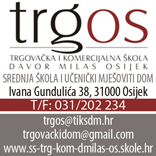 SADRŽAJ:	Temeljem članka 28. Zakona o odgoju i obrazovanju u osnovnoj i srednjoj školi (»Narodne novine“ broj 87/08.), te članka 50. Statuta Trgovačke i komercijalne škole Davor Milas Osijek, Školski odbor donosi ovaj GODIŠNJI PLAN I PROGRAM RADATRGOVAČKE I KOMERCIJALNE ŠKOLE"D A V O R  M I L A S"O S I J E Kza 2018./2019. školsku godinuu sektoru Ekonomija , trgovina i poslovna administracija, podsektor: TrgovinaI. OSNOVNI PODACI O USTANOVIII. MATERIJALNO-TEHNIČKI UVJETI RADA USTANOVE	Trgovačka i komercijalna škola Davor Milas djeluje na lokaciji I. Gundulića 38. Zgrada Škole ima dva kata i potkrovlje, koje je dograđeno 1989. godine. Zgrada Škole je u vremenu od prosinca 2003. pa do kolovoza 2004. godine temeljito obnovljena, a investitor je bilo Ministarstvo mora, turizma, prometa i razvitka, Zagreb. 	Ukupna površina školskog prostora iznosi 1460,28 m2. u prizemlju zgrade su kancelarijski prostori, hol u kojemu učenici borave do početka nastave, te školska  knjižnica koja ima fond cca 7000 knjiga. Knjižnica je opremljena s 4 stolna računala i printerom sve spojeno na Internet, za potrebe učenika i čitaonice u knjižnici te druge oblike rada s učenicima. Knjižnica je klimatizirana.	Na prvom katu su četiri učionice sa po  65 m2 koje su opremljene sa 30 učeničkih mjesta te prijenosnim računalom s pripadajućim projektorom. U učionici/kabinetu broj 18. nalazi se 9 stolnih računala za potrebe rada pojedinih predmeta propisanih strukovnim kurikulumom – Prodavač.	Na drugom katu nalaze  se dvije  učionice/kabineti  iste kvadrature i sa istim   brojem učeničkih mjesta i istom opremom. Kabinet broj 23 na drugom katu je specijalizirana učionica za izvođenje predmeta geografija i povijest, a učionica broj 24 na drugom katu je specijalizirana za izvođenje predmeta matematika.Na drugom katu također se nalaze i dvije specijalizirane informatičke učionice. Prva učionica koristi se u nastavi informatike, opremljena je sa 16 računala Pentium 2.8 GHz, 512 MB RAM-a, 4 računala AMD Sempron 1.6 GHz, 256 RAM-a, koji su umreženi, projektorom, 2 laserska pisača (crno i u boji), te brzim pristupom Internetu. Druga učionica koristi se kao praktikum za vježbeničke tvrtke i nastavu Poslovnih komunikacija, te ostalih predmeta ekonomske grupe u slučaju potrebe prezentiranja učeničkih radova. U učionici se nalazi 16 tankih klijenata umreženih na server i jedno računalo Pentium 2.8 GHz, 512 MB RAM-a za profesora, projektor i all-in-on  uređaj (pisač, skener, fotokopirka). Sve učionice su klimatizirane. Na drugom katu je i posebna prostorija za obrazovanje odraslih te prostorija za koordinatora državne mature. Postoji i video nadzor zbog kontrole provedbe državne mature.Na trećem katu nalaze se također četiri klimatizirane standardne učionice sa istim brojem učeničkih mjesta i pripadajućim računalom i projektorom spojenim na Internet.Na trećem katu je i mali kabinet za nastavu stranih jezika.Na trećem katu dvije učionice su odvojene samo s drvenom stijenom, tako da se iste mogu koristiti po potrebi i kao jedna velika prostorija.E-mail adresa Škole je: trgos@tiksdm.hrU sastavu Škole nalaze se dvije podružnice i to:	- Školska radionica za praktičnu nastavu i	- Dom učenika	Zgrada Školske radionice za praktičnu nastavu nalazi se na lokaciji u ulici Braće Radića 19 a, a sastoji se od podrumskog prostora, prizemlje, prvog i drugog kata ukupne površine 1854,97 m2. U prizemlju je samoposluga u kojoj se obavlja praktična nastava / trgovačka praksa za zanimanje prodavač. Samoposluga djeluje kao pravni subjekt. Na drugom katu je praktikum za vježbe opremljen s 10 računala spojenih na Internet, projektorom, vitrinama, regalima i opremom u kojima se simulira poslovanje prodavaonice.            Podružnica Dom učenika nalazi se na lokaciji Škole odnosno u ulici I. Gundulića 38. 	Dom je također obnovljen kada i Škola, a sada broji 181 postelju. Posjeduje vlastitu kuhinju sa blagovaonicom koje se nalaze u prizemlju zgrade, dok su na I. II . i III. katu trokrevetne sobe a u potkrovlju su četverokrevetne sobe. Prilikom adaptacije sobe su izgrađene tako da se između svake dvije sobe nalazi higijensko sanitarni čvor sa kupaonicom. Ukupna površina zgrade Doma iznosi 2074,98 m2. Zajednički prostor u domu ima i četiri računala gdje učenici mogu raditi zadaće, projekte i druge odgojno-obrazovne aktivnosti.	Škola se financira uglavnom iz proračunskih sredstava, a djelomično iz vlastitih, koja se ostvaruju kroz obrazovanje odraslih i djelatnosti podružnice.RAZREDNA ODJELJENJA I BROJ UČENIKA  školska 2018./2019. godinaKOMERCIJALISTIPRODAVAČIII. PRIKAZ BROJA UČENIKA PO PROGRAMIMA U RAZREDIMAPODACI O RAZREDNIM ODJELIMAProgram KOMERCIJALIST	Učenici pohađaju program kroz 4 godine i raspoređeni su kako slijedi:Program PRODAVAČ	Učenici pohađaju program kroz 3 godine i raspoređeni su kako slijedi:Program PRODAVAČ PREMA MODELU DUALNOG OBRAZOVANJA (ovaj je model uveden eksperimentalno od ove školske godine)Učenici pohađaju program kroz 3 godine i raspoređeni su:Razred                                              1 razredni odjelODRASLI POLAZNICIProgram KOMERCIJALIST (prekvalifikacija) -		6 polaznika 	1	razredni  odjelIV. ORGANIZACIJA NASTAVE              Učenici imaju organiziranu teorijsku nastavu u školi  tijekom 3 odnosno 4 i 5 dana, a 1 ili 2 dana su na praktičnoj nastavi/trgovačkoj praksi.                Učenici 1.  razreda smjera prodavač od ove školske godine obrazuju se po novom kurikulumu koji je izašao u Narodnim novinama. Učenici  2. i 3. razreda smjera prodavač  pohađaju nastavu po dosadašnjem planu i programu, što znači 4 sata praktične nastave tjedno za učenike prvih razreda i 7 sati praktične nastave za učenike drugih razreda, dok učenici  3. razreda obavljaju 14 sati praktične nastave tjedno. Novina je u novom kurikulumu za program prodavač da se praktična nastava zove trgovačka praksa.Učenici 1. razreda kurikuluma Prodavač prema modelu dualnog obrazovanja imaju tijekom prvoga polugodiša nastavu teorijsko-praktičnu u školi i u školskoj radionici i praktikumu, a od 1. travnja 2 su dana u školi , a tri dana obavljaju trgovačku praksu kod poslodavca.                Učenici programa komercijalist I, II. i III. razreda, po programu, imaju stručnu praksu (80 sati), dok IV. razredi programa komercijalist imaju 40 sati stručne prakse u funkciji završnog ispita.Subotom se u pravilu ne održava nikakav oblik nastave osim u iznimnim slučajevima.	Učenici su podijeljeni u dvije smjene, dolje je prikazana smjena u A rasporedu, a učenici svakoga tjedna mijenjaju smjene:Nastavna godina organizira se tijekom 2 polugodišta i to:*osim za učenike koji polažu predmetni, razredni, dopunski, razlikovni ili neki drugi ispit, koji imaju dopunski rad, završni rad ili ispite državne matureKALENDAR RADNIH DANATijekom prvoga polugodišta radni dani predviđeni za projektnu, izvanučioničku nastavu su:17. rujna 2018. – Dan škole i TABAN – tradicionalno pješačenje do Kopačkog Rita3. listopada 2017. – Dan cjeloživotnog učenjaI svi drugi okvirni datumi predviđeni Kurikulumom škole.Tijekom drugoga polugodišta radni dani predviđeni za projektnu, izvanučioničku nastavu su tijekom travnja u vrijeme održavanja Kreativne riznice i prema okvirnim datumima iz Kurikuluma škole.Nenastavni dani:   2. studenog 2018. UKUPAN BROJ RADNIH  dana za nastavnu godinu 2018./2019. iznosi 178 , odnosno  161  za završne razrede.Za prve razrede prodavača ukupan broj radnih dana je 196 radnih dana.	Planiranje nastave za I. II. i III.  razrede obavlja se na osnovi 35 radnih tjedana, a za završne razrede temeljem 32 radna tjedna.             Planiranje nastave za I. razrede prodavača prema modelu dualnog obrazovanja planira se na bazi 38. radnih tjedana.PREGLED SATI TEORIJSKE I PRAKTIČNE NASTAVEsmjer KOMERCIJALIST smjer PRODAVAČ   PRODAVAČ PREMA MODELU DUALNOG OBRAZOVANJACrvenom bojom otisnuti su sati za drugi i treći razred, no ove školske godine upisali smo prvi puta jedan prvi razred Prodavača prema modelu dualnog obrazovanja.STRUKTURA OPERATIVNOG PLANAI. GODINA OBRAZOVANJA        program  KOMERCIJALISTP – predavanjeV/S – vježbe ili sistematizacija gradivaOO – ostali obliciU – učionicaSU – specijalizirana učionicaP – prodavaonicaII. GODINA OBRAZOVANJAprogram  KOMERCIJALISTP – predavanjeV/S – vježbe ili sistematizacija gradivaOO – ostali obliciU – učionicaSU – specijalizirana učionicaP - prodavaonicaIII. GODINA OBRAZOVANJAProgram KOMERCIJALISTP – predavanjeV/S – vježbe ili sistematizacija gradivaOO – ostali obliciU – učionicaSU – specijalizirana učionicaP - prodavaonicaIV GODINA OBRAZOVANJAProgram KOMERCIJALIST            Stručna praksa 40 sati u funkciji završnog ispita.P – predavanjeV/S – vježbe ili sistematizacija gradivaOO – ostali obliciU – učionicaSU – specijalizirana učionicaP - prodavaonicaza I. GODINU OBRAZOVANJAprogram PRODAVAČ P – predavanjeV/S – vježbe ili sistematizacija gradivaOO – ostali obliciU – učionicaSU – specijalizirana učionicaP - prodavaonicaII. GODINA OBRAZOVANJAProgram PRODAVAČP – predavanjeV/S – vježbe ili sistematizacija gradivaOO – ostali obliciU – učionicaSU – specijalizirana učionicaP - prodavaonicaIII. GODINA OBRAZOVANJAProgram PRODAVAČP – predavanjeV/S – vježbe ili sistematizacija gradivaOO – ostali obliciU – učionicaSU – specijalizirana učionicaP – prodavaonicaPRAKTIČNA NASTAVA/TRGOVAČKA PRAKSAZa  zanimanje PRODAVAČ  	Učenici prvih razreda  trebaju obaviti 4 sata trgovačke prakse tjedno, što znači da su 1 dan  tijekom tjedna u Radionici za praktičnu nastavu prema predviđenom rasporedu - Pravilnik o načinu organiziranja i izvođenju nastave u strukovnim školama (NN br. 140/09)              Učenici prvih razreda prema modelu dualnog obrazovanja obavljaju trgovačku praksu od 1. travnja 2019. godine u prodavaonici s kojom sklapaju Ugovor o dualnom obrazovanju i to tako da su do 15. lipnja 2 dana u školi i tri dana na praksi, a od 15. lipnja do 10. srpnja su pet dana na praksi.            Učenici drugih razreda trebaju obaviti 7 sati praktične nastave tjedno što znači da su 1 dan tjedno  u Radionici za praktičnu nastavu ili prodavaonici prema predviđenom rasporedu.Učenici trećih razreda trebaju obaviti 14 sati praktične nastave što znači da su 2 dana u Radionici za praktičnu nastavu ili prodavonici  prema rasporedu.RASPORED  PRAKTIČNE NASTAVE/TRGOVAČKE PRAKSEOSNOVNI CILJEVI I ZADACI  PRAKTIČNE NASTAVE/TRGOVAČKE PRAKSEosposobiti polaznike da, u skladu sa svojim poslovima i zadacima te      principima  suvremene trgovine, pružaju potrebne usluge potrošačima,osposobiti ih za savladavanje široke osnove stručno praktičnih znanja koja osiguravaju  elastičnost i pokretljivost prodavača u suvremenom i dinamičnom razvoju trgovine,razviti individualnu i kolektivnu odgovornost za rad,razviti organizacioni smisao za efikasan i ekonomičan rad,osposobiti ih da se pridržavaju higijenske i tehničke zaštite pri radu,razviti ljubav prema radu, savjesnom i svjesnom pridržavanju discipline,  ekonomičnom korištenju vremena i čuvanju oprema i robe u trgovini,razviti smisao za individualni napredak i potrebu za permanentnim obrazovanjem.	Trgovačka praksa i praktična nastava izvodi se za sve učenike u Podružnici pod stručnim nadzorom VKV poslovođa u trgovini te voditelja stručne prakse, stručnih učitelja  i suradnika u nastavi.	U prodavaonici je zastupljena prehrana i kućne potrepštine dok se na katu nalazi specijalizirana učionica – praktikum u kojoj je moguće vježbati  veći dio trgovinskih struka uz instalirane blagajne i vage i drugu pripadajuću opremu prodavaonice. Također u praktikumu se nalazi i 10 stolnih računala, projektor i printer sve spojeno na Internet.             Učenici o svom radu vode dnevnik praktične nastave u kome daju pismene odgovore na postavljene zadatke vezane uz struku. Učenici prema modelu dualnog obrazovanja vode propisanu Mapu praktične nastave i vježbi iz Narodnih novina koja im služi za sve tri godine školovanja.IZBORNA NASTAVAUčenici Komercijalnih razreda kao izborni predmet imaju Njemački ili Engleski jezik kao drugi strani jezik.Učenici prodavačkih razreda svake školske godine biraju izborni predmet, a ove je izabrano: U prvim razredima Kreativnost u poslovanju i Ekologija i održivi razvojU drugim razredima svi su birali Prezentacijske vještine.U trećim razredima  su birali .DODATNA NASTAVA i DOPUNSKA NASTAVAIZVANNASTAVNE AKTIVNOSTIV. TJEDNA ZADUŽENJA NASTAVNIKA (dostupna u pisanom fizičkom obliku) i unesena u e-MaticuVI. ORJENTACIJSKI  KALENDAR  RADA USTANOVETerminološki kalendar za šk. god. 2018./2019.VREMENIK  IZVOĐENJA IZRADE I OBRANE ZAVRŠNOG RADAškolske 2018/2019. godineTRGOVAČKA I KOMERCIJALNA ŠKOLA “DAVOR MILAS” OSIJEKKlasa: Urbroj: Temeljem čl. 61 i 62 Statuta škole, te čl. 23  Pravilnika o izradbi i obrani završnog rada  ravnateljica donosi ODLUKUo VREMENIKU za obranu završnog radaljetni rok školska 2018./2019. godinaZavršetak nastave:  22. svibnja 2019.Dopunski rad:      27  . svibnja do 05 . lipnja 2019.Obrana završnog rada:   od 24. lipnja – 28. lipnja 2019. ( po posebnom rasporedu)Osijek, 20. rujna 2018.                                                                                                                                                                            Ravnateljica: 					         Mr. sc. Sandra Brajnović, prof.VREMENIK IZRADE I OBRANE ZAVRŠNOG RADA ŠKOLSKE god. 2018/2019.TRGOVAČKA I KOMERCIJALNA ŠKOLA “DAVOR MILAS” OSIJEKKLASA: UR.BROJ: Temeljem čl. 61 i 62 Statuta škole, te čl. 23 stavak 3 Pravilnika o izradbi i obrani završnog rada  ravnateljica donosi ODLUKUO IMENOVANJU ŠKOLSKOG PROSUDBENOG ODBORAPROSUDBENI ODBOR za škol. 2018/2019. godinu čine:1. SANDRA BRAJNOVIĆ, predsjednik2. DANIJELA VODENIČAR, član3. RENATA PETROVIĆ, član4. TATJANA PETRAČ, član5. ZORAN TUČANAC, član6. JOSIP JURIŠA, član7. ANA RUKAVINA, član8. DORA RADL ĆUĆIĆ, član9. LJILJANA IVIĆ, član10. KATARINA RIMAC, član 11. MARINA HRŽICA, član12. NADA KROLO, član13. NADA PINTARIĆ, članOsijek, 20. rujna 2018.                                                              Ravnateljica: mr. sc. Sandra Brajnović, prof.ISPITI DRŽAVNE MATUREškolske 2018./2019. godine(priloženi u fizičkom obliku i na stranicama NCVVO-a)TRGOVAČKA I KOMERCIJALNA ŠKOLA “DAVOR MILAS” OSIJEKKLASA: UR.BROJ: Temeljem čl. 61. i 62. Statuta škole,te čl. 11 stavak 3. Pravilnika o polaganju ispita državne mature  ravnateljica donosi ODLUKUo imenovanju ŠKOLSKOG ISPITNOG POVJERENSTVAŠKOLSKO ISPITNO POVJERENSTVO  za škol. 2018./2019. godinu čine:1. SANDRA BRAJNOVIĆ, predsjednik2. MANUELA ŠPOLJARIĆ, ispitni koordinator3. DANIJELA ŠTEFANIĆ, član4. DANIJELA VODENIČAR, član5. RENATA PETROVIĆ, član6. TATJANA RADIĆ, član7. BRANKA STEINER, članOsijek, 20. rujna 2018.                                                       Ravnateljica:                                                                                   Mr. sc. Sandra BrajnovićVII. PLAN KULTURNIH I JAVNIH AKTIVNOSTI 	Kulturne i javne aktivnosti vezane su uz rad izvannastavnih aktivnosti koje imaju slijedeće grupe:- NOVINARI –  prate sve važne aktivnosti Škole (1. dan nastave, ispraćaj maturanata) uređuju Web-stranicu Škole, izlažu zidne novine.-  DEBATNI KLUB – promiče slobodnu razmjenu ideja, razvijanje tolerancije ikritičkog mišljenja- NAJPRODAVAČ – priprema učenika  za Međužupanijsko i Državno natjecanje.- NAJKOMERCIJALIST – priprema učenike za Međužupanijsko i Državno natjecanje.- SPORTSKA GRUPANaši učenici su godinama prisutni na natjecanjima srednjih škola grada Osijek. Ove godine kao i prijašnjih sudjelovat ćemo u slijedećim športskim disciplinama:- odbojka (Ž)- nogomet (M)- košarka (M, Ž)- kros (M, Ž)-badminton(Ž)Treninge zbog nedostatka prostora obavljamo prema mogućnostima. - NAPREDNI MATEMATIČARI,  pripreme za natjecanje iz matematike  (KLOKAN BEZ GRANICA)- PROMOCIJSKA GRUPA, čiji je zadatak i cilj uređenje unutrašnjosti Škole u   određenim prigodnim situacijama (predbožićna, uskršnja, Dušni dan, Dani kruha i dr.)- PJEŠAčENJE DO KOPAČKOG RITA - TABANObilježavajući  DAN ŠKOLE 17. RUJNA  I  Međunarodni dan pješačenja više od 100 učenika i 20             nastavnika pješače od Dravskog mosta do restorana «Kormoran» (oko 15 km).  Nakon odmora i objeda učenici se autobusom vraćaju u Osijek.      .- CRVENI KRIŽ  - grupa učenika koja aktivno sudjeluje u manifestacijama Crvenog križa.-VOLONTERI ŠKOLE-sudjeluju u mnogim akcijama Udruge volontera Osijek-DAN ŠKOLE- sudjeluju svi učenici I nastavnici kroz različite aktivnosti u školi I polaganjem vijenaca I paljenjem svijeća na grobu Davora Milasa I pješačenjem TABAN-DAN RUŽIČASTE VRPCE-DAN CJELOŽIVOTNOG UČENJA-DAN PROMOCIJE STRUKOVNOG OBRAZOVANJAŠkolskim kurikulumom predviđene su i sve druge javne i kulturne aktivnosti Škole.VIII. IZVANUČIONIČKA NASTAVA I EKSKURZIJE UČENIKAPravo na realizaciju MATURALNIH PUTOVANJA imaju svi učenici trećih razreda koji ispunjavaju svoje osnovne obveze u učenju, disciplini i pohađanju nastave.Izvanučionička nastava i ekskurzije se planiraju prema Pravilima za provedbu školskih izleta i ekskurzija Agencije za odgoj i obrazovanje, Ministarstva znanosti, obrazovanja i športa i Pravilniku o izvođenju izleta, ekskurzija i drugih odgojno-obrazovnih aktivnosti izvan škole.Ukoliko se planira ekskurzija razrednik treba:dogovoriti s roditeljima i učenicima razrednog odjela plan ekskurzijeplan ekskurzije obvezno razmatra i usvaja Nastavničko vijećePLAN EKSKURZIJE mora sadržavati:program boravkaanonimnu anketu roditelja s roditeljskog sastanka o suglasnosti s predloženim programomvrijeme trajanja ekskurzijesmještaj i hranunačin odlaska i povratka učenikapotpisanu potvrdu roditelja da su suglasni snositi troškove ekskurzije i da garantiraju da će se učenici ponašati u skladu s osnovnim normama lijepog i pristojnog ponašanjaIZBOR AGENCIJE koja će organizirati ekskurziju vrši se prema Pravilniku o izvođenju izleta, ekskurzija i drugih odgojno-obrazovnih aktivnosti izvan škole.Učenici trećih razreda imaju u planu i školskom kurikulumu organizaciju maturalnog putovanja što će se definirati kroz roditeljske sastanke.GRAĐANSKI ODGOJ I OBRAZOVANJESukladno Odluci o donošenju Programa međuupredmetnih i interdisciplinarnih sadržaja Građanskog odgoja i obrazovanja za osnovne i srednje škole objavljene u Narodnim novinama broj 104. od 28. kolovoza 2014. godine u Godišnji plan i program rada Trgovačke i komercijalne škole „Davor Milas“ Osijek  uvrstit će se i sljedeće:PLAN INTEGRIRANJA Programa međupredmetnih i interdisciplinarnih sadržaja Građanskog odgoja i obrazovanja u postojeće predmete i izvanučioničke aktivnosti u 1. 2. 3. I 4. razredu srednje škole:Međupredmetno – kroz sve predmete (integriranje i koreliranje sadržaja s ciljem istovremenog razvijanja i predmetne i građanske kompetencije).Sat razrednika – 5 sati koji uključuju teme predviđene planom sata razrednika i Zakonom o odgoju i obrazovanju u osnovnoj i srednjoj školi:Izbori za predsjednika razreda i Vijeće učenikaDonošenje razrednih pravilaKomunikacijske vještine Razumijevanje razreda i škole kao zajednice učenika i nastavnika i uređene na načelima poštovanja dostojanstva svake osobe i zajedničkoga rada na dobrobit svihIzvanučioničke aktivnosti – 10 sati – ostvaruju se suradnjom škole i lokalne zajednice. Ove aktivnosti obuhvaćene su i Školskim kurikulumom za 2018/2019. godinu. Prema uputama, u zbornici se nalaze mape svakoga razreda s opisom odrađenih aktivnosti plana I programa sadržaja Građanskog odgoja.IZVEDBENI ŠKOLSKI PROGRAM MEĐUPREDMETNIH I INTERDISCIPLINARNIH SADRŽAJA GRAĐANSKOG ODGOJA I OBRAZOVANJASat razrednikaZanimanje : KOMERCIJALIST 1. RAZREDI I PRODAVAČ 1. RAZREDIZanimanje : KOMERCIJALIST 2. RAZREDI I PRODAVAČ 2. RAZREDIZanimanje : KOMERCIJALIST 3. RAZREDI, PRODAVAČ 3. RAZREDIZanimanje : KOMERCIJALIST 4. RAZREDIX. OKVIRNI PLANOVI I PROGRAMI RADA USTANOVEPLAN I PROGRAM RADA NASTAVNIČKOG VIJEĆA       	Određivanje, provođenje i verifikacija obrazovnih, odgojnih i stručnih zadataka vrši se na sjednicama Nastavničkog vijeća.        Tijekom školske godine planira se održati 17 sjednica Nastavničkog vijeća.  RAZREDNO VIJEĆERazredno vijeće čine nastavnici koji izvode nastavu u razrednom odjelu. 	Razredno vijeće je stručno tijelo Škole koje neposredno sudjeluje u razmatranju svih pedagoških i ustrojstvenih pitanja u svezi s radom i rezultatima rada razrednog odjela.	Tijekom godine planiraju se održati 2 sjednice Razrednog vijeća u svakom razrednom odjelu. Po potrebi održavat će se i češće, ovisno o pedagoškoj situaciji.- prosinac- svibanj – lipanjRezultati uspjeha u učenju i vladanju razrednog odjelana kraju I. polugodištaRezultati uspjeha u učenju i vladanju razrednog odjelana kraju II. polugodištac) PLAN I PROGRAM RADA STRUČNIH VIJEĆA – AKTIVI	Stručno vijeće čine svi nastavnici odgovarajućeg nastavnog predmeta, odnosno skupine srodnih predmeta.	Stručna vijeća su stručna tijela Nastavničkog vijeća koja skrbe o što uspješnijem izvođenju nastave prema okvirnom odnosno izvedbenom programu pojedinih nastavnih predmeta ili skupina predmeta.	Sadržaj rada i vrijeme realizacije:Stručno vijeće profesora HRVATSKOGA JEZIKA,ETIKE I VJERONAUKAStručno vijeće profesora STRUKOVNIH SADRŽAJA   PROGRAM  RADA STRUČNOG AKTIVA STRANIH JEZIKAStručno vijeće : MATEMATIKA, INFORMATIKAStručno vijeće: TZK-A, GEOGRAFIJE, POVIJESTId) STRUČNO USAVRŠAVANJE NASTAVNIKA, STRUČNIH SURADNIKA I RAVNATELJA	Stručno usavršavanje nastavnika odvijat će se prema Katalogu stručnih skupova za 2018./2019. školsku godinu-Agencija za strukovno obrazovanje i obrazovanje odraslih te skupovima Agencije za odgoj i obrazovanje. Osim toga svaki je nastavnik napravio svoj individualni plan stručnog usavršavanja koji osim gore navedenog obuhvaća i neformalno i informalno usavršavanje kao i stručno usavršavanje u školi.Stručno usavršavanje u školi planiramo provesti tijekom studenog na temu korištenja platforme Loomen-Moodle – internetske platforme za učenje, poučavanje i razmjenu znanja. Usavršavanje će provesti nastavnica škole Tatjana Radić, prof. i kolegica iz Opće gimnazije Jelena Radlović, prof.INDIVIDUALNI PLANOVI I PROGRAMI STRUČNOG USAVRŠAVANJA NASTAVNIKA, STRUČNIH SURADNIKA I RAVNATELJA dostupni su u fizičkim (papirnatom) obliku, kao i u folderu na školskom službenom računalu.e) ŠKOLSKI ODBOR	1. Donosi i usvaja na prijedlog ravnatelja:- Statut,- godišnji plan i program rada Škole, Kurikulum- pravilnik o unutrašnjem ustrojstvu i načinu rada Škole i druge opće akte  utvrđene Statutom i zakonom- proračun Škole i godišnji račun .	2. Odlučuje uz suglasnost osnivača:- o zaduživanju kreditom, opterećivanjem imovine Škole- o otuđivanju nekretnine bez obzira na njenu vrijednost,- mijenjanju namjene objekata i prostoraOdlučuje:- o izvješćima ravnatelja o radu Škole- o raspodjeli dobiti za obavljanje i razvoj djelatnosti Škole- o žalbama učenika i roditelja odnosno skrbnika,- o pojedinačnim pravima djelatnika u drugom stupnju, ako zakonom   ili drugim propisom nije propisano da Školski odbor odlučuje u prvom stupnju- o pitanjima predviđenim općim aktima Škole,Predlaže i podnosi osnivaču:- promjenu naziva i sjedišta Škole- promjenu djelatnosti- statusne promjene- izvješće o radu Škole	5. Razmatra:- predstavke i prijedloge građana o pitanjima od interesa za rad Škole- rezultate odgojno-obrazovnog rada- izvješća o radu i poslovanju Škole i dr.6. Predlaže ravnatelju:- donošenje odluka o zasnivanju i prestanku radnog odnosa djelatnika Škole- ostvarivanje poslovne politike i dr.	Školski odbor razmatra i odlučuje o drugim pitanjima u skladu sa zakonom, Statutom i drugim općim aktima Škole. f) VIJEĆE UČENIKA	U Školi se osniva Vijeće učenika.	Vijeće učenika čine predstavnici učenika razrednog odjela – ukupno 16 učenika. 	Svaki razredni odjel na početku školske godine na satu razrednika bira javno jednog učenika u Vijeće učenika.	Na prvoj sjednici Vijeće učenika bira svog predsjednika.	Vijeće učenika razmatra, predlaže i daje svoje mišljenje o svim pitanjima kada se odlučuje o pravima i dužnostima učenika.PLAN RADA VIJEĆA UČENIKA šk. god. 2018./2019.g) VIJEĆE RODITELJA	Vijeće roditelja čine po jedan predstavnik roditelja učenika svakog razrednog odjela, kojeg roditelji biraju na prvom roditeljskom sastanku početkom školske godine.	Vijeće roditelja čini 16 roditelja.	Na konstituirajućoj sjednici Vijeće roditelja bira svog predsjednika.	Vijeće roditelja iz svojih redova bira jednog  predstavnika roditelja u Školski odbor. Predstavnik roditelja u Školskom odboru za ovu školsku godinu je gospodin Darko Blažević .	Vijeće roditelja obavlja slijedeće poslove:surađuje s tijelima Škole te    daje mišljenja i  prijedloge u svezi s prijedlogom i realizacijom Školskog kurikuluma i  Godišnjeg plana i programa rada Škole kojim su obuhvaćene sve djelatnosti škole, te davanje konstruktivnih prijedloga od strane predstavnika roditelja učenika pojedinih razrednih odjela vezano uz njihovu realizacijusurađuje s Vijećem učenikasurađuje s drugim institucijama izvan škole o pitanjima odgoja i obrazovanja odnosno zaštite sigurnosti i zdravlja učenikaobavlja i druge poslove vezane za uspješno školovanje učenikah)  PLAN I PROGRAM RADA RAVNATELJAPROGRAM RADA RAVNATELJAškolska godina 2018./2019.i) PLAN I PROGRAM RADA PEDAGOGAPROGRAM RADA PEDAGOGAšk. god. 2018./2019.PLANIRANJE I PROGRAMIRANJE-priprema materijala za izvedbene planove i programe nastavnika-priprema i provedba plana i programa Školskog programa prevencije -priprema svih materijala potrebnih za početak školske godine- kalendar poslova u slijedećoj školskoj godini- planirati i organizirati proces uvođenja nastavnika pripravnika u nastavu- planiranje obilazaka nastave- sudjelovanje u izradi plana stručnih tijela (Nastavničko vijeće, Razredna   vijeća, stručni aktivi)- planiranje i provedba upisa učenika, te raspoređivanje učenika po odjelimaRAD S NASTAVNICIMA- organizira timsko planiranje i programiranje- pomoć pri izradi izvedbenih planova i programa (elementi ocjenjivanja, kriteriji)- obilasci nastave (pripreme, metode, oblici, ostvareni zadaci)- izvješća o realizaciji planova i programa na Nastavničkom vijeću- sudjelovanje u radu stručnih aktiva u unapređenju nastave, stvara pozitivno   ozračje i pomoć nastavnicima u planiranju i ostvarivanju programa   rasterećenja  pomoć nastavnicima u planiranju i ostvarivanju programa rasterećenja             - praćenje stručne literature, seminara i izdavanje novih udžbenika- sudjelovanje na roditeljskim sastancima u ostvarivanju boljeg socioemocionalnog kontakta- pomoć u ostvarivanju izvannastavnih aktivnosti- pedagoške radionice za razrednike i ostale profesoreRAD S UČENICIMA- razgovori, osobni kontakti, savjetovanje- pomoć pri uključivanju u nastavni proces- dijagnosticiranje poteškoća- upoznavanje nastavnika s problemom- psihološko-pedagoški tretman- suradnja sa ostalim stručnjacima (Centar za socijalni rad, Centar za         psihološku pomoć,  Zavod za zapošljavanje, Dom zdravlja i dr.) – individualno savjetovanje- suradnja s roditeljima- pedagoške radionice za roditelje i učenike- pomaže učenicima kod promjene programa školovanjaOPĆI POSLOVI- sudjelovanje u izradi izvješća na kraju školske godine i Godišnjem planu i   programu te izradi Kurikuluma. - sudjelovanje u kulturnim aktivnostima ( obilježavanje značajnih datuma,   vjerskih praznika i sl.)- izrada upitnika, skala procjena, obrazaca, naputaka i kreiranje drugog   tiskanog materijala za učenike, roditelja i nastavnike,- stručno usavršavanje.j)   PLAN I PROGRAM RADA PSIHOLOGAGODIŠNJI PLAN I PROGRAM RADA STRUČNOG SURADNIKA PSIHOLOGAza školsku godinu 2018./2019.ŠKOLSKI PREVENTIVNI PROGRAMIProgram odgojno-obrazovnog djelovanja u prevenciji svih oblika poremećaja u ponašanju učenikaPODRUČJE: Identifikacija i evidencija učenika s rizičnim životnim prilikama i faktorima u ponašanjuPoslovi i zadaće: - utvrđivanje socijalnog statusa učenika- identifikacija učenika s rizičnim faktorima- evidencija učenika s poremećajima u ponašanjuNOSITELJI  su razrednici, pedagog i psihologinja tijekom cijele nastavne godinePODRUČJE: Odgojna suradnja s roditeljima i izvanškolskim službamaPoslovi i zadaće: informiranje i razgovori s roditeljimaroditeljski sastancipsihološko savjetovalištesuradnja i timski rad sa stručnjacima iz Centra za socijalnu skrb, Zavoda za javno zdravstvo, liječnicima u Domovima zdravlja, Policijske uprave i drugimajavna predavanja, tribine, seminari i radionice za roditeljeNOSITELJI: razrednici, pedagog, psihologinja, ravnatelj, voditeljica smjenePODRUČJE: Neposredni odgojni i zaštitni rad s učenicima i njihovim roditeljimaPoslovi i zadaće:psihološko savjetovališteučenička pomoćpojačana briga i nadzormaterijalna pomoćNOSITELJI: psihologinja, razrednici, educirani učenici pomagačiPODRUČJE: Vrednovanje prevencije i suzbijanja poremećaja ponašanjaPoslovi i zadaće:pregled pedagoške dokumentacijevođenje učeničkih dosjeaizvješćivanje o raduNOSITELJI: pedagog i psiholog, tijekom cijele nastavne godineŠkolski program prevencije nasilja u školskoj godini 2018./19.Koordinatori školskog preventivnog programa:  pedagog Ivica Mršo, prof.                                                                                      psihologinja Tajana Rogić Lončar, mag.psych. 1.2. Školski program prevencije ovisnosti u školskoj godini 2018./19.Koordinatori školskog preventivnog programa:  pedagog Ivica Mršo, prof.                                                                                      psihologinja Tajana Rogić Lončar, mag.psych. GODIŠNJI PLAN I PROGRAM RADA OBRAZOVANJA ODRASLIHObrazovanje odraslih odvija se u obliku dopisno-konzultativne nastave u programu PREKVALIFKACIJA za zvanje KOMERCIJALIST. Školske godine 2018/2019. upisano je 6 polaznika.U obrazovanju odraslih prema pristanku i odobrenju poslodavca rade nastavnici škole. Prihodi od obrazovanja odraslih su vlastita sredstva škole. Upisnina je 2.000,00 kn, školarina je 3.300,00 kn a troškovi izrade i obrane završnog rada 1.800,00 kn.Dopisno-konzultativna nastava izvodi se putem skupnih i individualnih konzultacija. Skupne konultacije su obvezne za sve polaznike i realiziraju se kroz 10% nastavnih sati propisanih nastavnim panom i programom za redovitu nastavu.Skupne su konzultacije ciklički raspoređene, njih polaznici donose riješene zadatke u nastavni pismima i dobivaju povratne informacije o uspješnosti usvojenog dijela nastavnih sadržaja. Individualne konzultacije izvode se dopisnim putem uz pomoć posebnih didaktičkih izvora znanja za samoučenje, nastavnih pisama u pisanom obliku i putem e- maila.Voditeljica obrazovanja odraslih je prof. Mirjam Džalto, prof. mentor, a koordinator administrativno tehničkih poslova mr. sc. Sandra Brajnović.Plan i program rada posebno su fizički napisani i nalaze se u posebnoj prostoriji za konzultacije u obrazovanju odraslih.KLASA: URBROJ: Osijek, 26. rujna 2018.                                                                                             Predsjednica Školskog odbora:                                                                                             Mirjam Džalto, prof. mentorStr.Osnovni podaci o ustanovi6Materijalno-tehnički uvjeti rada ustanove8              Razredna odjeljenja i broj učenika10Prikaz broja učenika po programima u razredima13Organizacija nastave15             Pregled sati teorijske i praktične nastave 18             Struktura operativnog plana23             Praktična nastava/Trgovačka praksa33             Izborna, dodatna, dopunska nastava i izvannastavne aktivnosti35Tjedna zaduženja nastavnika37Orjentacijski kalendar rada ustanove38             Vremenik izvođenja izrade i obrane završnog rada40             Školski prosudbeni odbor43             Ispiti državne mature - vremenik44             Školsko ispitno povjerenstvo - DM45Plan kulturnih i javnih aktivnosti46Izvanučionička nastava i ekskurzije učenika48Građanski odgoj i obrazovanje49Okvirni planovi i programi rada ustanove60Plan i program rada Nastavničkog vijeća60Plan rada Razredna vijeća 62Plan i program rada stručnih vijeća - aktivi63Stručno usavršavanje nastavnika, stručnih suradnika i ravnatelja74Školski odbor74Vijeće učenika76Vijeće roditelja78Plan i program rada Ravnatelja79Plan i program rada Pedagoga84Plan i program rada Psihologa86Školski preventivni programi93Školski program prevencije nasilja u školskoj godini 2017/2018.95Školski program prevencije ovisnosti u školskoj godini 2017/2018.105Godišnji plan i program rada obrazovanja odraslih115NAZIV USTANOVETRGOVAČKA I  KOMERCIJALNA ŠKOLA „DAVOR MILAS“OSIJEKADRESA, ŽUPANIJAOSIJEK, Ivana Gundulića 38OSJEČKO-BARANJSKA ŽUPANIJAŠIFRA USTANOVE14-060-514UKUPNI BROJ UČENIKA290UKUPNI BROJ ODJELA16UKUPNI BROJ DJELATNIKA 66 (zajedno s podružnicama)RAVNATELJ1 NASTAVNIKA47 (zajedno s podružnicama)STRUČNIH SURADNIKA3ADMINISTRATIVNO-TEHNIČKOG I POMOĆNOGOSOBLJA15 (zajedno s podružnicama)Zanimanja  – PROGRAM/KURIKULUM I TRAJANJE PROGRAMA/KURIKULUMAZanimanja  – PROGRAM/KURIKULUM I TRAJANJE PROGRAMA/KURIKULUMAREDOVNI UČENICIIZVANREDNI POLAZNICI (OBRZOVANJE ODRASLIH)Komercijalist      060304                            4 godineREDOVNI UČENICIIZVANREDNI POLAZNICI (OBRZOVANJE ODRASLIH)Prodavač           060923 IG                         3 godineProdavač DO    440923 DO                        3 godineREDOVNI UČENICIIZVANREDNI POLAZNICI (OBRZOVANJE ODRASLIH)Prekvalifikacija(komercijalist)                                1  godinaR.O.Broj učenikaBroj učenikaPonavljačiPonavljačiRazrednikR.O.učenikadjev.učenikadjev.RazrednikI-K114600Marina JukićI-K216700Sonja GrahovacUkupno3013R.O.Broj učenikaBroj učenikaPonavljačiPonavljačiRazrednikR.O.učenikadjev.učenikadjev.RazrednikII-K1201100Manuela ŠpoljarićII-K221400Marina HržicaUkupno4115R.O.Broj učenikaBroj učenikaPonavljačiPonavljačiRazrednikR.O.učenikadjev.učenikadjev.RazrednikIII-K117800Jadranka LevakovićIII-K217700Marijana SičenicaIII-K316900Branka SteinerUkupno5024R.O.Broj učenikaBroj učenikaPonavljačiPonavljačiRazrednikR.O.učenikadjev.učenikadjev.RazrednikIV-K1231100Danijela VodeničarIV-K2231000Renata PetrovićIV.-K323900Danijela ŠtefanićUkupno6930R.O.Broj učenikaBroj učenikaPonavljačiPonavljačiRazrednikR.O.učenikadjev.učenikadjev.RazrednikI-112420Miroslav MerčepI-DO5400Magdalena BirtićUkupno178R.O.Broj učenikaBroj učenikaPonavljačiPonavljačiRazrednikR.O.učenikadjev.učenikadjev.RazrednikII-1181400Magdalena BirtićII-2201700Monika PetrinecUkupno3831R.O.Broj učenikaBroj učenikaPonavljačiPonavljačiRazrednikR.O.učenikadjev.učenikadjev.RazrednikIII-119900Dora Radl ĆućićIII-2201000Dinko JukićUkupno3919Red.br.NAZIV PROGRAMAI. god.II. god.III. god.IV. god.UKUPNO1.komercijalist304150691902.prodavač123839893.Prodavač dualni model50005Učenici koji nastavljaju obrazovanje za viši stupanj kvalifikacije00066UKUPNO UPISANO UČENIKA47798969290I.razred  2   razredna odjelaII. razred  2   razredna odjelaIII.razred  3   razredna odjelaIV.razred  3   razredna odjelaI.razred 1   razredni odjelII.razred 2    razredna odjelaIII.razred 2   razredna odjelaI. smjenaI-1II-1III-1IV-k-1I. smjenaI-k-1II-k-1III-k-1I. smjenaIII-k-2I. smjenaII. smjenaI-DOII-2III-2IV-k-2II. smjenaI-k-2II-k-2III-k-3IV-k-3II. smjenaII. smjenaPRVO POLUGODIŠTE Od 3. rujna 2018.Do 21. prosinac 2018.DRUGO POLUGODIŠTEOd 14. siječnja 2019.Do 14. lipnja 2019.Do 22. svibnja 2019.(završni razredi)Zimski odmor učenikaOd 24. prosinca 2018.Do 11. siječnja 2019.Proljetni odmor učenikaOd 18. travnja 2019.Do 26. travnja 2019.Ljetni odmor učenikaOd 17 . lipnja 2018.*PRVO POLUGODIŠTE  (3. rujna 2018. do 21. prosinca 2018.)PRVO POLUGODIŠTE  (3. rujna 2018. do 21. prosinca 2018.)		rujan20		listopad22		studeni20		prosinac15		Ukupno:77DRUGO POLUGODIŠTE (14. siječnja 2019. do 14. lipnja 2019.)DRUGO POLUGODIŠTE (14. siječnja 2019. do 14. lipnja 2019.)		siječanj 14		veljača                                          19		ožujak                                          21		travanj15		svibanj                                          22        		lipanj                                          10		Ukupno101Red. Br.Nastavni predmetI. god.I. god.II. god.II. god.III. god.III. god.III. god.IV. god.IV. god.IV. god.UkupnoUkupnoUkupnoRed. Br.Nastavni predmettj.god.tj.god.god.tj.god.god.tj.god.god.tj.god. 1.Hrvatski jezik6210931531593153159288288331128 2.Strani jezik I6210931531593153159288288331128 3.Povijest41406210210------10350 4.Zemljopis41406210210------10350 5.Tj. i zdr. kult.414062102106210210619219222752 6.Politika i gosp.4140---------4140 7.Etika-vjeronauk270310510531051053969611376 8.Osnov. inform.414062102106210210---16560 9.Matematika621093153159315315619219230103210. Strani jezik II41406210210621021061921922275211.Poznavanje robe621093153159315315619219230103212.Poslovne. komunikacije.41406210210621021061921922275213.Trgovinsko poslovanje414093153159315315---2277014.Računovodstvo414062102106210210---1656015.Poduzetništvo -   ----621021092882881549816. Osnove trg.prava -   ----6210210---621017.Psihologija--------6192192619218.Marketing -   ----- - -9288288928819.Tehnika vanj..trg.posl. -   -------9288288928820.Transport špedicija osig.-    -------6192192619221.Strukovne vježbe.41406210210621021061921922275222.Stručna praksa240240240240240120120840U K U P N OU K U P N O66255096360036009636003600963000300040614726Red. br.Nastavni predmetI. god.I. god.II. god.II. god.III. god.III. god.UkupnoUkupnoRed. br.Nastavni predmettj.god.tj.god.tj.god.tj.god.Hrvatski jezik62106210928821708Strani jezik41404140619214472Povijest4140--004140Geografija--4140004140Etika/vjeronauk2702703967236Politika i gospodarstvo----61926192Tjelesna i zdrav.  .kultura41404140619214472Matematika41404140619214472Osnove informatike--4140004140Prodajno poslovanje--6210006210Poznavanje robe62106210928821708Nabavno poslovanje828000008280Poslovanje prodavaonice2700000270Osnove marketinga--4140--4140Prodajna komunikacija4----Prezentacijske vještine(izborni)--4140--4140Ekologija i održivi razvoj(izborna)270----270Kreativnost u poslovanju (izborni)4140----4140Ponašanje potrošača----396396Upravljanje prodavaonicom(izborni)----61926192Odnosi s kupcima (izborni)----61926192Poslovna dokumentacija----396396Praktična nastava414072451444825833U K U P N OU K U P N O5417505519257724641825947Red. br.Nastavni predmetI. god.I. god.II. god.II. god.III. god.III. god.UkupnoUkupnoRed. br.Nastavni predmettj.god.tj.god.tj.god.tj.god.Hrvatski jezik310531053963105Strani jezik270270264270Etika/vjeronauk135135132135Tjelesna i zdrav.  .kultura135135132135Matematika135135135135Osnove trgovine270Prehrambena roba3105Neprehrambena roba27026400Nabavno poslovanje2700000270Prodajno poslovanje27026400Matematika u prodaji13500Informatika u prodaji135--00Radne procedure31053105Priprema prodaje270Zaključivanje prodaje135Aranžiranje i estetsko oblikovanje270270Komunikacija u prodavaonici135270135Prodaja na stranom jeziku264E- trgovina264Trgovačka praksa839516600165608395Izborni: Tekstil270270Izborni: Školski i uredski pribor270270Red.br.PREDMETOkvir.planradaPLANIRANO IZVOĐENJEPLANIRANO IZVOĐENJEPLANIRANO IZVOĐENJEPLANIRANO IZVOĐENJEPLANIRANO IZVOĐENJEPLANIRANO IZVOĐENJEPLANIRANO IZVOĐENJERed.br.PREDMETOkvir.planradaVRSTA RADA U NASTAVIVRSTA RADA U NASTAVIVRSTA RADA U NASTAVIVRSTA RADA U NASTAVIMJESTO IZVOĐENJA NASTAVEMJESTO IZVOĐENJA NASTAVEMJESTO IZVOĐENJA NASTAVERed.br.PREDMETOkvir.planradaPV/SOOUUSUP1.Hrvatski jezik105553020105105002.Strani jezik I105165335105105003.Strani jezik II701630247070004.Povijest70422807070005.Geografija704612126868206.Tjelesna i zdrav. kultura702680226807. Politika i gospodarstvo70531707070008.Vjeronauk/Etika3528523535009.Matematika105941101051050010Informatika702729140070011.Poznavanje robe105840211051050012.Trgovinsko poslovanje705218070700013. Poslovne komunikacije703535070700014.Računovodstvo7060100--70015.Strukovne vježbe7058120--700            UKUPNO             UKUPNO 11556683591288758752808016.Stručna praksa ferijalna8000000080Redbr.PREDMETOkvir.planradaPLANIRANO IZVOĐENJEPLANIRANO IZVOĐENJEPLANIRANO IZVOĐENJEPLANIRANO IZVOĐENJEPLANIRANO IZVOĐENJEPLANIRANO IZVOĐENJERedbr.PREDMETOkvir.planradaVRSTA RADA U NASTAVIVRSTA RADA U NASTAVIVRSTA RADA U NASTAVIMJESTO IZVOĐENJA NASTAVEMJESTO IZVOĐENJA NASTAVEMJESTO IZVOĐENJA NASTAVERedbr.PREDMETOkvir.planradaPV/SOOUSUPl.Hrvatski jezik105731517105002.Strani jezik I10521840105003.Strani jezik II7024361070004.Povijest704327070005.Vjeronauk/Etika35235734106.Geografija7046121268207.Tjelesna i zdrav. kultura70266226808.Matematika1059195105009.Informatika708539070010.Poznavanje robe105810241000511.Trgovinsko poslovanje105673801000512.Poslovne komunikacije7020500650513.Računovodstvo7035350070014.Stručne vježbe70304000700            UKUPNO            UKUPNO1120564470868252801015.Stručna praksa ferijalna800000080Red.br.PREDMETOkvir.planradaPLANIRANO IZVOĐENJEPLANIRANO IZVOĐENJEPLANIRANO IZVOĐENJEPLANIRANO IZVOĐENJEPLANIRANO IZVOĐENJEPLANIRANO IZVOĐENJERed.br.PREDMETOkvir.planradaVRSTA RADA U NASTAVIVRSTA RADA U NASTAVIVRSTA RADA U NASTAVIMJESTO IZVOĐENJA NASTAVEMJESTO IZVOĐENJA NASTAVEMJESTO IZVOĐENJA NASTAVERed.br.PREDMETOkvir.planradaPV/SOOUSUP1.Hrvatski jezik105305025101402.Strani jezik I105274830105003.Strani jezik II701155470004.Vjeronauk/Etika35246535005. Tjelesna i zdrav. kultura70268026806.Informatika7037330492107.Matematika1059393105008.Poznavanje robe10583022105009.Poslovne komunikacije70461686001010.Trgovinsko poslovanje105802051050011.Računovodstvo7020500070012. Poduzetništvo704020106001013.Osnove trg. prava70402010700014.Strukovne vježbe7030301006010            UKUPNO            UKUPNO112056342914286722350  15.    Stručna praksa  15.    Stručna praksa800000080Red.br.PREDMETOkvir.planradaPLANIRANO IZVOĐENJEPLANIRANO IZVOĐENJEPLANIRANO IZVOĐENJEPLANIRANO IZVOĐENJEPLANIRANO IZVOĐENJEPLANIRANO IZVOĐENJERed.br.PREDMETOkvir.planradaVRSTA RADA U NASTAVIVRSTA RADA U NASTAVIVRSTA RADA U NASTAVIMJESTO IZVOĐENJA NASTAVEMJESTO IZVOĐENJA NASTAVEMJESTO IZVOĐENJA NASTAVERed.br.PREDMETOkvir.planradaPV/SOOUSUP1. Hrvatski jezik9651252088802.Strani jezik I9635322996003.Strani jezik II415341564004.Vjeronauk /Etika32214632005. Tjelesna i zdrav. kultura64260226206.Matematika644610858607.Poznavanje robe6440816480168.Poslovne komunikacije643020144410109.Poduzetništvo9658380924010.Psihologija prodaje6440204600411.Marketing9660201660102612.Transport špedicija osig.6450140600413..Tehnika vanjsko trgovinskog poslovanja96423519960014.Strukovne vježbe643030405014            UKUPNO            UKUPNO102452035015480015074Red.br.PREDMETOkvir.planradaPLANIRANO IZVOĐENJEPLANIRANO IZVOĐENJEPLANIRANO IZVOĐENJEPLANIRANO IZVOĐENJEPLANIRANO IZVOĐENJEPLANIRANO IZVOĐENJERed.br.PREDMETOkvir.planradaVRSTA RADA U NASTAVIVRSTA RADA U NASTAVIVRSTA RADA U NASTAVIMJESTO IZVOĐENJA NASTAVEMJESTO IZVOĐENJA NASTAVEMJESTO IZVOĐENJA NASTAVERed.br.PREDMETOkvir.planradaPV/SOOUSUP1Hrvatski jezik105483423105002Strani jezik701753070003Povijest704426070004Vjeronauk/Etika30285235005Tjelesna i zdrav. kultura70268026806Matematika70605570008Poznavanje robe10584021105009Nabavno poslovanje14010035510035010Poslovanje prodavaonice3525552510011Prodajna komunikacija7060556010012Ekologija i održivi razvoj(izborni)7050101050200Kreativnost u poslovanju(izborni)705010105020013Trgovačka praksa14000000140UKUPNOUKUPNO140Red.br.PREDMETOkvir.planradaPLANIRANO IZVOĐENJEPLANIRANO IZVOĐENJEPLANIRANO IZVOĐENJEPLANIRANO IZVOĐENJEPLANIRANO IZVOĐENJEPLANIRANO IZVOĐENJERed.br.PREDMETOkvir.planradaVRSTA RADA U NASTAVIVRSTA RADA U NASTAVIVRSTA RADA U NASTAVIMJESTO IZVOĐENJA NASTAVEMJESTO IZVOĐENJA NASTAVEMJESTO IZVOĐENJA NASTAVERed.br.PREDMETOkvir.planradaPV/SOOUSUP1.Hrvatski jezik10578216105002.Strani jezik703931070003.Zemljopis7046121268204.Vjeronauk/Etika351621733205.Tjelesna i zdrav. kultura70268026806.Matematika70625370007.Osnove informatike7019361570008.Prodajno poslovanje10567380105009.Osnove marketinga7030301030301010.Prezentacijske vještine(izborni)7030301020301011.Poznavanje robe105810241050012.Praktična nastava2455240000245UKUPNOUKUPNO108547551397678132265Red.br.PREDMETOkvir.planradaPLANIRANO IZVOĐENJEPLANIRANO IZVOĐENJEPLANIRANO IZVOĐENJEPLANIRANO IZVOĐENJEPLANIRANO IZVOĐENJEPLANIRANO IZVOĐENJERed.br.PREDMETOkvir.planradaVRSTA RADA U NASTAVIVRSTA RADA U NASTAVIVRSTA RADA U NASTAVIMJESTO IZVOĐENJA NASTAVEMJESTO IZVOĐENJA NASTAVEMJESTO IZVOĐENJA NASTAVERed.br.PREDMETOkvir.planradaPV/SOOUSUP1.Hrvatski jezik967020696002.Strani jezik641540964003.Matematika64554564004.Tjelesna i zdrav. kultura64262026205.Vjeronauk/Etika32246230206.Poslovna dokumentacija32239032007.Poznavanje robe645201264008.Politika i gospodarstvo644915064009.Ponašanje potrošača643914115014010.Upravljanje prodavaonicom(izborni)64401685016011.Odnosi s kupcima (izborni)64401685016011.Praktična nastava448-----448UKUPNOUKUPNO448DAN1.RAZRED2.RAZRED3.RAZREDPonedjeljak 2.1    2.2Utorak1.13.2Srijeda3.2Četvrtak3.1Petak3.1PREDMETBROJ UČENIKABROJ SATI TJEDNONASTAVNICIEngleski jezik dodatna302Jadranka LevakovićEngleski jezik dopunska151Sonja GrahovacNjemački jezik dodatna151Monika PetrinecHrvatski jezik302Dinko JukićRad s naprednim učenicima (Priprema za natjecanje-komercijalist)152Ana RukavinaRad s naprednim učenicima (Priprema za natjecanje-prodavač)102Danijela VodeničarŠportsko društvo452Miroslav MerčepŽenski nogomet152Branka SteinerGRUPABROJ UČENIKAVODITELJDebatni klub15Sandra BrajnovićNovinari15Marina JukićMatematičari 20Nedjeljka ČolićVolonteri15Marina HržicaSportski klub TRGOS50Miroslav Merčep, Branka SteinerRecitatorska družina15Dinko JukićDramska družina12Dinko JukićKreativna riznica15Dora Radl Ćućić22. 8. 2018.Nastavničko vijeće29. 8. 2018. Nastavničko vijeće       03.  09.2018.Početak nastavne godine        06.  09. 2018.Nastavničko vijeće26. – 30. 10. 2018.Razlikovni ispiti (I. rok)        24. 10. 2018.Nastavničko vijeće23. – 27. 11. 2018.Razlikovni ispiti (II. rok)23. 11. 2018.Nastavničko vijeće14. – 18. 12. 2018.Razlikovni ispiti (III. rok)        21. 12. 2018.Završetak I. polugodišta        21. 12. 2018.Nastavničko vijeće        14. 01. 2019.Početak II. polugodišta       25. 01. 2019.      Nastavničko vijeće8. 02. 2019.Završni ispit (III. rok)        22. 02. 2019.Nastavničko vijeće        22. 03. 2019.Nastavničko vijeće        26. 04. 2019.Nastavničko vijeće        22. 05. 2019.Završetak nastavne godine za završne razrede        22. 05. 2019.Nastavničko vijeće3.06. – 28. 06. 2019.Ispiti državne mature (ljetni rok)05. – 5. 06. 2019.Dopunski rad za završne razrede5. 06. 2019.Nastavničko vijeće14. 06. 2019.         Završetak nastavne godine        14. 06. 2019.Nastavničko vijeće18. 06. – 30. 06. 2019.Dopunski rad 21. 06. – 28. 06. 2019.Obrana završnog rada – prodavač, komercijalist2. 7. 2019.Nastavničko vijeće (završni radovi)6. 07. 2019.        Svečanost ispraćaja maturanata6. 07. 2019.       Nastavničko vijeće        22. 08. 2019. Nastavničko vijeće             21.08.-6.09.2019.Ispiti državne mature (jesenski rok)22. - 24. 08. 2019.Popravni ispiti        27. 08. 2019. Nastavničko vijeće27.08.2019.Obrana završnog rada (jesenski rok)28.08.2019.         Nastavničko vijeće       31. 08. 2019.Završetak školske godine 2017/2018.01. 09. 2019.Početak nove školske godineUPOZNATI UČENIKE ZAVRŠNIH RAZREDA SA SADRŽAJEM, UVJETIMA, NAČINOM I POSTUPKOM IZRADBE I OBRANE ZAVRŠNOG RADADo 15. listopada 2018. godinePOPIS TEMA - (DONOSE STRUČNA VIJEĆA)Do 20. listopada 2018.ODABIR TEME - učeniciDo  31.listopada  2018.MENTORIRazred  III.1Nastavnici strukovnih predmetaMENTORIRazred  III.2Nastavnici strukovnih predmetaMENTORIRazred IV.K1Nastavnici strukovnih predmetaMENTORIRazred IV.K2Nastavnici strukovnih predmetaMENTORIRazred IV.K3Nastavnici strukovnih predmetaPRIJAVA OBRANEdo 1. travnja 2019.- za ljetni rokdo 10. srpnja 2019. -za jesenski rokdo 30. studenog 2019.-za zimski rokPREDAJA PRIHVAĆENE RADNJE18. svibnja 2019. - za ljetni rokTAJNIŠTVO-(obvezan potpis mentora)15. srpnja   2019. - za jesenski rok30. prosinca  2019. - za zimski rokOBRANA ZAVRŠNOG RADALJETNI ROKOBRANA ZAVRŠNOG RADA24. lipnja 2019. – prema rasporedu (prodavači)OBRANA ZAVRŠNOG RADA27. lipnja 2019. – prema rasporeduOBRANA ZAVRŠNOG RADA28. lipnja 2019. – prema rasporeduOBRANA ZAVRŠNOG RADAJESENSKI ROK27. kolovoza  2019.OBRANA ZAVRŠNOG RADAZIMSKI ROKveljača  2020.Tema GOOIshodi učenjaSatiIzbor predsjednika razreda I zamjenikaIzbor predstavnika za Vijeće učenikaDemokratsko donošenje razrednih pravila I njihovo pridržavanje; priprema učenika za kandidaturu I sudjelovanje u radu Škole I Vijeća učenika; aktivno sudjelovanje u izboru Razvoj komunikacijskih vještina1Obitelj – temeljna zajednica društvaUkazati na obitelj kao temeljnu društvenu zajednicu zaštićenu Ustavom RHPrepoznati prava I dužnosti djece I roditeljaObjasniti međugeneracijsku solidarnost1Donošenje razrednih pravilaAktivno sudjelovanje u donošenju razrednih pravilaPrihvatiti odgovornost za provođenje razrednih pravila1Briga za zdrav okoliš I uredan prostorUočiti važnost održavanja osobne higijeneAktivan I odgovoran u održavanju čistoće u razredu I školiOpisati postupke za očuvanje prostora, predmeta I okoliša I primjenjivati ih2Socijalne vještine I društvena solidarnostPredstaviti se, pozdraviti I oslovljavati druge prema pravilima lijepoga ponašanjaPomagati učenicima s teškoćamaSpoznati važnost timskog radaPoštivati dostojanstvo svake osobe2Prava potrošačaNavesti prava potrošačaObjasniti kako potrošači mogu utjecati na kvalitetu I dostupnost  privatnih I javnih uslugaIstražiti utjecaj reklame na potrošačePlanirati I postaviti prioritete u procesu donošenja odluka2DomoljubljeOsvijestiti važnost poznavanja domovine Raditi u korist domovine I njezinih građana2Problemi u svijetuUkazati na problem gladi, terorizma, rata, ekološke problem, siromaštvo, ugrožene vrste, kloniranje5Prepoznavanje I suzbijanje predrasuda, stereotipa I diskriminacijeAktivno slušati I razumijeti drugePrihvaćati stavove I različitost drugih uz zadržavanje osobnog dostojanstvaRaditi solidarno u korist svih u razreduPrepoznavati I suzbijati predrasude većine prema manjinama, kao I manjine prema većini2NASTAVNI PREDMETSATITEMA GOOISHODIHrvatski jezikEngleski jezikPovijestGeografijaTZKEtika/VjeronaukStrukovne vježbePoslovne komunikacije23331313Osobni identitet, kulturni identitet I međukulturni dijalogUočiti važnost osobnog identiteta, kulturnog identiteta I kulturnih različitosti Spoznati važnost interkulturalnog dijaloga u izgradnji demokratskog društvaPoštovati vrijednosti I privatnost drugih Uvažavati različitost vrijednosnih sustava unutar različitih etničkih I vjerskih skupinaHrvatski jezikEngleski jezik/Njemači jezikStrukovne vježbePoslovne komunikacijeTrgovinsko poslovanjeVjeronauk/EtikaPovijestGeografija33331332Socijalne vještine I društvena odgovornostUspješno komunicirati s drugimaUočiti važnost društvene solidarnostiPromišljati o uzrocima konflikta među ljudima I različitim društvenim zajednicamaPolitika I gospodarstvoEngleski jezik/Njemački jezikEtika/vjeronaukPovijestGeografijaHrvatski jezikTrgovinsko poslovanje10113211Pravna država I hrvatski, europski I međunarodni sustav zaštite ljudskih pravaUočiti važnost pravilnog funkcioniranja pravne državeBoriti se za vlastita prava I prava drugih legitimnim sredstvimaNavesti instrumente kontrole vlastiEngleski jezik/njemački jezikPolitika I gospodarstvoTrgovinsko poslovanjeStrukovne vježbePoslovne komunikacije15223Demokratska država, uloga građana u Hrvatskoj I Europskoj uniji Objasniti ustrojstvo demokratske vlasti u Republici HrvatskojObrazložiti značaj I svrhu postojanja Europske unijeHrvatski jezikEngleski I njemački jezikGeografijaEtika/vjeronaukStrukovne vježbeTrgovinsko poslovanjePoznavanje robe1111223Zaštita okoliša I održivi razvojUočiti važnost očuvanja zdravog okoliša I održivog razvojaSpoznati potrebu sve većeg korištenje obnovljivih izvora energijeKritički promišljati o problemima zaštite okolišaHrvatski jezikInformatikaStrukovne vježbe153Temeljne komunikacijske vještineSigurno koristiti komunikacijske I informacijske tehnologijeTrgovinsko poslovanjeRačunovodstvoStrukovne vježbePolitika I gospodarstvo2235Gospodarstvo, poduzetnost, upravljanje financijama I zaštita potrošačaObjasniti kako funkcionira svijet radaObjasniti kako potrošači mogu zaštiti svoja pravaTZK3Važnost svakodnevnog kretanja Kretati se svakodnevno najmanje 30 minuta kao preduvijet za zdrav životNASTAVNI PREDMETSATITEMA GOOISHODIHrvatski jezikPovijestEtikaEngleski/njemački jezik1221Pravna država te hrvatski, europski I međunarodni sustav zaštite ljudskih pravaUsvojiti načela pravičnog pravnog sustavaObjasniti sustav zaštite ljudskih prava u RHObrazložiti oblike borbe protiv socijane mržnje, netolerantnosti I pravne nejednakostiUočiti pozitivne strane demokracijeHrvatski jezikStrukovne vježbePoslovne komunikacijeInformatikaVjeronauk /etikaPovijestGeorgrafijaEngleski/njemački jezik12212222Osobni identitet, kulturni identitet I međukulturni dijalogKoristiti pozitivno stajalište kako prema svojoj kulturi tako I prema kulturi I tradiciji drugih narodaPovijestEngleski/njemački jezikVjeronauk/etikaHrvatski jezik2121Socijalne vještine I društvena solidarnostUkazati na potrebu uključivanja u društveno odgovorno ponašanjeBoriti se protiv nepravdeUključivati se u volonterski radTrgovinsko poslovanjeRačunovodstvoStrukovne vježbePoslovne komunikacijeGeografijaEngleski/njemački jezik212221Gospodarstvo, poduzetnost, upravljanje financijama I zaštita potrošačaUočiti važnost štednje I razumnog raspolaganja novcemUsporediti gospodarstvo Hrvatske s gospodarstvom EUInformatikaStrukovne vježbePoslovne komunikacijeHrvatski jezik3231Temeljne komunikacijske vještine, uvažavanje različitosti I tolerancijaKoristiti informacijske tehnologijeObrazložiti važnost poznavanja informatičke pismenosti I tolerancije u virtualnom prostoruTZKEtika 21Osnove na temelju kojih se ispravno sudi na utakmicamaUočiti potrebu pravednog suđenja na utakmicamaPoštivati sportskog suparnikaSportski se ponašati I kao sportaš I kao dio publike I navijačaNASTAVNI PREDMETSATITEMA GOOISHODIHrvatski jezikEtikaEngleski/njemački jezikPolitika I gospodarstvo1213Pravna država te hrvatski, europski I međunarodni sustav zaštite ljudskih pravaObrazložiti zašto je ravnopravnost između muškaraca I žene ključ kvalitetnih obiteljskih I društvenih odnosaDefinirati pojam manjine I razlikovati ga od etničkih grupaRazlikovati pojmove moć I vlastFormirati vlastite stavoveUočiti mogućnosti utjecaja grupe na pojedinceHrvatski jezikStrukovne vježbePoslovne komunikacijeInformatikaVjeronauk /etikaEngleski/njemački jezik122122Osobni identitet, kulturni identitet I međukulturni dijalogOblikovati stav prema svojoj I kulturi I tradiciji drugih narodaObjasniti utjecaj globalizacijske culture koja se promiče medijima I važnost očuvanja kulturnih identiteta I različitostiPovijestEngleski/njemački jezikVjeronauk/etikaHrvatski jezik2121Socijalne vještine I društvena solidarnostUkazati na potrebu uključivanja u društveno odgovorno ponašanjeBoriti se protiv nepravdeUključivati se u volonterski radTrgovinsko poslovanjeRačunovodstvoStrukovne vježbePoslovne komunikacijeEngleski/njemački jezik212221Gospodarstvo, poduzetnost, upravljanje financijama I zaštita potrošačaUpoznati opasnost prikrivanja istine, lažnog prikazivanja činjenica I zlouporabe istine koja se događa preko masovnih medijaInformatikaStrukovne vježbePoslovne komunikacijeHrvatski jezik3231Temeljne komunikacijske vještine, uvažavanje različitosti I tolerancijaKoristiti informacijske tehnologijeObrazložiti važnost poznavanja informatičke pismenosti I tolerancije u virtualnom prostoruTZK2Važnost svakodnevnog kretanjaObjasniti razliku između treninga I rekreativnog kretanjaJačati kondicijuUočiti na koji način fizička aktivnost utječe na zdravlje čovjekaPoslovne komunikacijePoznavanje robeStrukovne vježbeEtika2222Zaštita okoliša I održivi razvojOdrediti pozitivne I negativne utjecaje gospodarstva, znanosti, kulture I politike na okoliš u RH, Europi I svijetuRazvrstavati I reciklirati otpadNASTAVNI PREDMETSATITEMA GOOISHODIHrvatski jezikEtikaEngleski/njemački jezikStrukovne vježbePoduzetništvo122112Pravna država te hrvatski, europski I međunarodni sustav zaštite ljudskih pravaObrazložiti da je pravna država iznad svake ideologijeOsvijestiti kako I kada se krše pojedina prava na konkretnim slučajevimaObjasniti pojam temeljnih ljudskih potreba I pravaHrvatski jezikStrukovne vježbePoslovne komunikacijeInformatikaVjeronauk /etikaEngleski/njemački jezikMarketing1221222Osobni identitet, kulturni identitet I međukulturni dijalogVažnost očuvanja hrvatskog kulturnog identitetaIdentificirati kulturološka obilježja Europe kao starog kontinentaEngleski/njemački jezikVjeronauk/etikaHrvatski jezikPodutetništvoMarketing12122Socijalne vještine I društvena solidarnostPrepoznati ispravne društveno-pravne odnoseOsvijestiti vlastiti identitetUočiti važnost donošenja odluka I snošenja odgovornosti za njihTrgovinsko poslovanjeRačunovodstvoStrukovne vježbePoslovne komunikacijeEngleski/njemački jezik212221Gospodarstvo, poduzetnost, upravljanje financijama I zaštita potrošačaUpoznati opasnost prikrivanja istine, lažnog prikazivanja činjenica I zlouporabe istine koja se događa preko masovnih medijaInformatikaStrukovne vježbePoslovne komunikacijeHrvatski jezik3231Temeljne komunikacijske vještine, uvažavanje različitosti I tolerancijaKoristiti informacijske tehnologijeObrazložiti važnost poznavanja informatičke pismenosti I tolerancije u virtualnom prostoruTZK2Važnost svakodnevnog kretanjaObjasniti razliku između treninga I rekreativnog kretanjaJačati kondicijuUočiti na koji način fizička aktivnost utječe na zdravlje čovjekaPoslovne komunikacijePoznavanje robeStrukovne vježbeEtika2222Zaštita okoliša I održivi razvojOdrediti pozitivne I negativne utjecaje gospodarstva, znanosti, kulture I politike na okoliš u RH, Europi I svijetuRazvrstavati I reciklirati otpadVrijemeodržavanjaGLAVNI SADRŽAJ RADA13.09. 2018.Početak nastavne godineOrganizacija praktične nastaveRezultati DMAktivnosti vezano uz Kurikulum2 13. 09. 2018.Godišnji plan rada Škole - KurikulumSlobodne aktivnostiUpisivanje matičnih knjiga i e-matice, e-dnevnik330.09. 2018.Razlikovni ispitiVremenik izrade i obrane Završnog radaOdluke o imenovanju povjerenstava za DM i obranu ZR4.19.10. 2018.Analiza realizacije nastavnih planova i programa. Informacija o praćenju rada nastavnika i ocjenjivanju istih.5.14. 11. 2018.Pedagoška situacija u školiPraćenje realizacije kurikuluma6. 21. 12. 2018. Rezultati uspjeha u učenju i vladanju na kraju I. polugodištaMjere za poboljšanje uspjeha.Pohvale i kazne.Rezultati razlikovnih ispita.7.  14.01. 2019. Početak II. Polugodišta.Pregled pedagoške administracije.Organizacija Obrane završnog  rada zimski rok8. 23 .01. 2019.Rezultati završnog ispitaAnaliza realizacije nastavnih planova i programaOrganizacija  maturalnih putovanjaOrganizacija Školskog i međužupanijskog natjecanja9.09. 03. 2019.Tematsko predavanje. Analiza dosadašnjeg pedagoškog rada10. 26. 04. 2019.Realizacija nastavnih satiAnaliza priprema za ispraćaj maturanataOrganizacija ispita Državne matureAnaliza realizacije nastavnih planova i programa11.22 . 05. 2019.Završetak nastavne godine za završne razredaOrganizacija dopunskog rada i  organizacija završnih ispita12.14. 06. 2019.Završetak nastavne godineOrganizacija dopunskog rada za učenike s jednom ili dvije negativne ocjene13.2.07. 2019.Rezultati na završnim ispitima. Pohvale, nagradeOrganizacija ispraćaja maturanata14.06.07. 2019.Rezultati dopunskog rada Pregled pedagoške administracijePodjela predmeta za iduću školsku godinuAnaliza realizacije nastavnih planova i programa15.  22.08. 2019.Organizacija popravnih ispitaOrganizacija OZROrganizacija ispita državne mature16.25.08. 2019.Rezultati popravnih ispita. Nastavni planovi i programi za šk. god. 2018/2019.17.  28.08. 2019.Rezultati 0ZRRezultati upisaOrganizacija početka šk. god. 1.Hrvatski jezik , Etika, VjeronaukDinko Jukić2.Strani jeziciSonja Grahovac3.Matematika, informatikaNeđeljka Čolić4. Strukovni predmetiMirjam Džalto5TZK, Povijest, ZemljopisMiroslav MerčepIzrada izvedbenih programa, KurikulumaIX. mj.Raspored nastavnika po predmetima i razredimaVIII. mj.Rad na usavršavanju nastavnika (prema Katalogu stručnih skupova, u školi, u drugim institucijama i organizacijama)tijekom godineOdabir udžbenika i druge pomoćne literaturaVI. mj.Plan i program radaVrijeme realizacijeSati- zaduženje profesora po razrednim odjelima- provjera potrebnih knjiga za lektiru- dogovor o izradi operativnih programa- dogovor o uporabi udžbenika i rasterećenju učenika- analiza rezultata na Državnoj maturi- inicijalni ispiti- usklađivanje elemenata ocjenjivanja te ujednačavanje kriterija ocjenjivanja i vremenskog rasporeda testova u odnosu na druge predmete - stručno usavršavanje nastavnika- kolovoz  - kolovoz- kolovoz - rujan - rujan - rujan - rujan - listopad 22223323- suradnja sa Županijskim stručnim vijećem- sudjelovanje na seminarima u organizaciji Županijskog ureda i seminarima koje organizira Ministarstvo prosvjete- studeni - prosinac 22- analiza postignutih rezultata odgojno-obrazovnog rada nakon 1. polugodišta šk. god. 2018./2019. - organizacija školskog natjecanja u poznavanju hrvatskoga jezika- siječanj - veljača  .22- dogovor u svezi polaganja Državne mature- priprema učenika za ispit Državne mature-ožujak -travanj 22- analiza postignutih rezultata za učenike završnih razreda- analiza postignutih rezultata za učenike prvih i drugih razreda smjera prodavač , te prvih, drugih i trećih razreda smjera komercijalist- svibanj - lipanj 2235ČLANOVI:Dr. sc. Dinko Jukić,prof.Marina Jukić,prof.Jasna Kondža-Staničić,prof.Magdalena Birtić,prof.Manuela Špoljarić, prof.Plan i program radaVrijeme realizacijeSati-Formiranje stručnog vijeća i izbor voditelja-Raspodjela sati za predmete struke-Izrada operativnih programa -Problematika stručne literature, nastavnih sredstava i pomagala -Priprema tema za završni rad-Međužupanijsko stručno vijeće-Kriteriji ocjenjivanja (po Bloomovoj taksonomiji)-Analiza postignutih rezultata na kraju prošle godine-Stručno usavršavanje, seminari, savjetovanja i stručni skupovi, izvješćakolovoz rujan listopad 333-Aktualizacija problematike povezivanja teorije i prakse-Organiziranje stručnih izleta, posjeta sajmovima, Centru za poduzetništvo, Ekonomskom fakultetu i sl.studeni prosinac 33-Analiza postignutih rezultata odgojno-obrazovnog rada u prvom polugodištu-Prijedlog metoda i tehnika rada s učenicima koji ostvaruju slabije rezultate te posebno s nadarenim učenicima-Pripreme za županijska-međužupanijska  natjecanja Prodavač i Komercijalistsiječanj veljača 333-  Međužupanijsko stručno vijeće- Pripreme učenika za državno natjecanje Komercijalist i Prodavač- Nazočnost nastavnika stručnim seminarima, izvješća sa seminaraožujak travanj 333-Analiza postignutih rezultata na kraju obrazovnog razdoblja za učenike završnih razreda-Analiza postignutih rezultata na kraju obrazovnog razdoblja za učenike prvih i  drugih razreda smjera prodavač , te  trećih razreda smjera komercijalistsvibanj lipanj 11Članovi radne skupine-PROFESORIPREDMET-PODRUČJE RADAIvić, LjiljanaPonašanje potrošačaPraktična nastava,Nabavno poslovanjePetrač, TatjanaTeorija vanjsko-trgovinskog poslovanjaMarketingPraktična nastavaRukavina,AnaRačunovodstvoRimac,Katarina Poslovna dokumentacijaPonašanje potrpšačaPoslovanje prodavaoniceStrukovne vježbePoslovne komunikacijeTučanac, ZoranPoslovne komunikacijeTransport, špedicija i osiguranjeProdajna komunikacijaTrgovinsko poslovanjeVodeničar,DanijelaTrgovinsko poslovanjeMarketingJuriša,JosipOdnos s kupcimaProdajno poslovanjeTrgovinsko poslovanjePintarić, NadaPoznavanje robeHržica,MarinaPoznavanje robeEkologijaKrolo, Nada Poznavanje robeMr. sc. Petrović, Renata Poslovne komunikacijePoduzetništvoRadl Ćućić, Dora Prezentacijske vještinePoslovne komunikacijeOsnove marketingaPoslovna dokumentacijaProgram rada Stručnog aktiva stranih jezikaProgram rada Stručnog aktiva stranih jezikaProgram rada Stručnog aktiva stranih jezikaVoditelj : Sonja Grahovac,prof.Voditelj : Sonja Grahovac,prof.Voditelj : Sonja Grahovac,prof.Članovi :  Marijana Sičenica,prof. , Jadranka Levaković,prof. ,                Danijela Štefanić,prof. , Marinela Boras,prof.Članovi :  Marijana Sičenica,prof. , Jadranka Levaković,prof. ,                Danijela Štefanić,prof. , Marinela Boras,prof.Članovi :  Marijana Sičenica,prof. , Jadranka Levaković,prof. ,                Danijela Štefanić,prof. , Marinela Boras,prof.                           Sadržaj >izrada i usvajanje godišnjeg plana i programa  aktiva>potrebe aktiva   Vrijeme realizacije         kolovoz          Sati           3>izrada operativnih programa>usklađivanje elemenata ocjenjivanja te  ujednačavanje kriterija ocjenjivanja         rujan           3           3>organizacija projektne nastave>priprema učenika za školsko natjecanje  smjera komercijalist>priprema učenika za državnu maturu>stručno usavršavanje         listopad         studeni          3          3          3          3>izviješća sa županijskih stručnih skupova  i drugih seminara         prosinac         2>priprema učenika za državnu maturu>potrebe aktiva         siječanj         veljača        2>organizacija projektne nastave>održavanje državne mature>organizacija posjeta GISKO i austrijskoj knjižnici> izbor udžbenika za novu školsku godinu         ožujak         travanj         svibanj        3        3        2>izviješća sa stručnih skupova>analiza rada stručnog aktiva          lipanj       2   ____     35           S a d r ž a j       r a d aVrijemerealizacijeBrojsati-Podjela sati-Dogovor o izradi i izmjeni operativnih programa rujan    4-Dogovor o ispitima znanja listopad    3-Ogledna predavanja kolega iz vijeća-Analiza rezultata prvih pismenih provjerastudeni    8-Dogovor u vezi dodatne nastave ( maturanti )-Analiza rezultata prošlog ispita matureprosinac    5-Analiza rezultata prvog polugodišta-Razgovor o učenicima boljih mogućnosti -Razgovor o učenicima malih mogućnosti ( kako plan i program prilagoditi njima )siječanjveljača    7-Nazočnost nastavnika stručnim seminarima i savjetovanjima prema Katalogu AZOOrujanlistopadtravanjlipanj    5-Dogovor o odabiru odobrenih udžbenika za novu školsku godinu-Analiza rada na kraju nastavne godinesvibanjlipanj     3    35Članovi vijeća :   Neđeljka Čolić , prof. matematike i fizike,  voditelj vijeća                            Gordana Lović Krstonošić , prof. matematike i fizike                            Tatjana   Radić , prof. matematike i informatike                             Jelena Tufeković, dipl. Inž. računalstvaČlanovi vijeća :   Neđeljka Čolić , prof. matematike i fizike,  voditelj vijeća                            Gordana Lović Krstonošić , prof. matematike i fizike                            Tatjana   Radić , prof. matematike i informatike                             Jelena Tufeković, dipl. Inž. računalstvaČlanovi vijeća :   Neđeljka Čolić , prof. matematike i fizike,  voditelj vijeća                            Gordana Lović Krstonošić , prof. matematike i fizike                            Tatjana   Radić , prof. matematike i informatike                             Jelena Tufeković, dipl. Inž. računalstva      Sadržaj radaVrijeme realizacijeSatiOdređivanje voditelja Stručnog vijeća Prihvaćenje plan i programa rada Kalendar rada Stručnog vijećaPodjela sati po predmetimaDogovor o kupnji sportskih rekvizita i udžbenikaNačin ocjenjivanja učenikaDogovor o oslobođenim učenicima nastave TZK-arujan,listopad1111111Školski sportski klub TrgosProgram rada sekcija (košarka, odbojka, nogomet, rukomet, stolni tenis)Prijava ekipa ŠSK za natjecanja na županijskom prvenstvustudeni, prosinac132Analiza odgojno-obrazovnog rada na kraju 1. polugodišta Unaprjeđivanje odgojno-obrazovnog rada (primjena grupnih i individualnih oblika rada u nastavnom procesu, programiranje i unaprjeđivanje rada za nadarene učenikeOdabir učenika za županijska natjecanjasiječanj,veljača222Priprema  za Quadrilu – vježbanje plesovaŽupanijska i državna natjecanja ožujak,travanj9Završna mjerenja učenika završnih razreda – analiza finalnih motoričkih sposobnosti učenikaDogovor oko odabira udžbenika prema Katalogu svibanjlipanj22Stručno pedagoško usavršavanje, sudjelovanje na seminarima, stručnim radionicama u organizaciji Ministarstva prosvjeteObrada i rasprave o znanstvenim i metodičkim inovacijamaAnaliza postignutih rezultata na kraju obrazovnih razdoblja tijekomškolske godineČlanovi vijeća:Miroslav Merčep, prof TZKBranka Steiner, prof TZKMatija Grgurić, prof zemljopisaManuela Špoljarić, prof povijesti  i hrvatskog jezika       PODRUČJE RADAVrijemeKonstituiranje Vijeća učenika za tekuću školsku godinu Izbor predsjednika Vijeća učenikaRaspravljanje o Godišnjem planu i programu rada Škole, te davanje konstruktivnih prijedloga u svezi njegove realizacijeRazmatranje kalendara rada Škole za tekuću školsku godinuObilježavanje Dana škole, 17. rujna Aktualna problematika u Školirujan – prosinacAnaliza uspjeha nakon 1. polugodišta, prijedlozi i mjere za unapređivanje odgojno-obrazovanog radaOrganizacija maturalnih i stručnih ekskurzijasiječanj – veljačaOsvrt na realizaciju Godišnjeg plana i programa rada, prijedlozi ...Analiza uspjeha učenika na kraju nastavne godinePrezentacija Škole našim budućim učenicimalipanjPo ukazanoj potrebi, Vijeće učenika može se sazivati u svakom trenutku kada se za to ukaže potreba, a u skladu sa zakonski definiranim pravima i obvezamatijekom školske godine1.POSLOVI PLANIRANJA I PROGRAMIRANJA- izrada programa rada ravnatelja- rad na programu rada godišnjeg plana i programa Škole, Kurikuluma- rad na programu rada Doma- briga o pravodobnosti i kvaliteti izrade planova i programa  rada nastavnika i stručnih suradnika- planiranje i programiranje rada nastavničkog vijeća- planiranje nabave učila, pomagala, udžbenika, priručnika i  stručne literature, učeničke lektire i ostalog didaktičkog  materijala- izrada kalendara rada Škole- sudjelovanje u izradi plana i programa uvođenja nastavnika  pripravnika   kolovoz- rujan2.POSLOVI ORGANIZACIJE RADA ŠKOLE- određivanje zaduženja nastavnika, stručnih suradnika i  ostalih djelatnika Škole- određivanje namjene unutrašnjeg prostora radi       djelotvornijeg korištenja- organizacija radnog tjedna- sudjelovanje u organizaciji svih oblika odgoja i obrazovanja- briga o pravodobnosti i kvaliteti  izrade rasporeda sati- organizacija dežurstva nastavnika i učenika - organizacija rada stručnih tijela- organizacija svečanih obilježavanja državnih blagdana  i ostalih važnih nadnevaka- organizacija učeničkih ekskurzija i izleta- organizacija rada ispitnih povjerenstava za razredne    predmete i popravne ispite,ispita državne mature te obrane završnog rada- sudjelovanje u organizaciji planiranja stručnih ispita  nastavnika pripravnika- organizacija primanja kod ravnatelja i zajedničkog  druženja nastavnika i učenika koji su na kraju školske    godine postigli odličan uspjeh i učenika koji su tijekom   školske godine prezentirali rad u dodatnoj nastavi,    izvannastavnim i izvanškolskim aktivnostima te   postizali visoke rezultate na općinskim, županijskim,   regionalnim i državnim natjecanjima, susretima i    smotramasrpanj - kolovozrujankolovoz – rujanrujan prema planuprema kalendarulipanjsrpanjovisno o planu Školesrpanj3.POSLOVI VOĐENJA - stvaranje pozitivnog ozračja u Školi radi poticanja                                                 djelatnika na postizanju dobrih rezultata u radu- stvaranje ozračja povjerenja  dobre suradnje sa svim   djelatnicima te poticanja na međusobnu suradnju i dobre  međuljudske odnose- briga o zdravstvenom i materijalnom stanju djelatnika   Škole- povezivanje djelatnika na ostvarivanje zajedničkog cilja- pripremanje i vođenje sjednica nastavničkog i odgajateljskog  vijeća- briga o radu razrednih vijeća i stručnih aktiva u Školi- poslovi opremanja nastavnih programa (nastavna sredstva i pomagala) uređenje okoliša te održavanje školske zgrade- poticanje nastavnika i stručnih suradnika na stručno   usavršavanje- poticanje dobrih te prevencija i uklanjanje neprimjerenih  postupaka u odnosu nastavnik – roditelj i nastavnik – učenik- briga o odgovornom odnosu djelatnika i učenika prema  školi i školskoj imovini.tijekom školskegodinetijekom školskegodineprema planuprema planutijekom školske godine4.PRAĆENJE, PROMICANJE I VREDNOVANJE OSTVARIVANJA PLANA I PROGRAMA RADA ŠKOLE- pedagoško instruktivni rad – praćenje ostvarenja  odgojno-obrazovnog procesa (praćenje rada nastavnika   u nastavnom procesu)- uvid u ostvarenje programa rada razrednih odjela- praćenje ostvarenja suradnje Škole i roditelja- praćenje izostajanja učenika s nastave te uvid u razlog  izostajanja- praćenje i ostvarenje programa pripravničkog staža- praćenje rada ispitnih povjerenstava- analiza ostvarenih rezultata odgoja i obrazovanja na kraju polugodišta i školske godine, prosudba i isticanje dobrih     rezultata te iznošenje prijedloga unapređivanja o obrazovanja i uklanjanja možebitnih nepravilnostitijekom školske godineprosinac i travanjprosinac i travanjprosinac i travanjprema planukolovozprosinac, lipanjkolovoz5.SAVJETODAVNI RAD- suradnja i pomoć u ostvarenju poslova i zadaća nastavnika,  stručnih suradnika i ostalih djelatnika škole- savjetovanje i suradnja s roditeljima- savjetodavni razgovori s učenicimatijekom školskegodine6.ADMINISTRATIVNO UPRAVNI POSLOVI- rad i suradnja s tajnikom škole- praćenje primjene zakona, provedbenih propisa, pravilnika  i naputaka Ministarstva znanosti, obrazovanja i športa                  - uvid u pravodobnost izrade i kvalitete vođenja pedagoške  i administrativno-upravne dokumentacijetijekom školskegodine7.FINANCIJSKO RAČUNOVODSTVENI POSLOVI- suradnja s računovođom u izradi financijskog plana škole,  izvješća i završnih računa o financijskom poslovanju- pribavljanje financijskih sredstava za kvalitetno ostvarivanje  programa škole- pribavljanje financijskih sredstava za uređenje i održavanje   školske zgrade i okolišatijekom školskegodine8.POSLOVI ODRŽAVANJA- briga o održavanju školskog prostora- uvid u održavanje opreme i sredstava- uvid u održavanje čistoće i sl. tijekom školskegodine9.SURADNJA S VAŽNIM USTANOVAMA- suradnja s Ministarstvom znanosti, obrazovanja i športa- suradnja s županijskim Uredom za prosvjetu, kulturu,   informiranje i tehničku kulturu- suradnja s Zavodom za unapređenje školstva- suradnja s Županijom i Poglavarstvom grada Osijeka- rad u Zajednici UTŠ i vođenje stručno metodičkog praktikuma- suradnja sa župnicima župa- suradnja s ustanovama koje organiziraju susrete, smotre i   natjecanja učenika- suradnja s izvanškolskim organizacijama za odgoj i   obrazovanje mladeži tijekom školskegodine10.VOĐENJE DOKUMENTACIJE O RADU TEOSTALI POSLOVItijekom školske godinePodručje rada/ Poslovi i zadatci SuradniciVrijeme ostvarenjaPLANIRANJE, PROGRAMIRANJE I REALIZACIJA RADA ŠKOLE Izrada godišnjeg plana i programa rada stručnog suradnika psihologa za školsku godinu 2015./16. Sudjelovanje u izradi godišnjeg plana i programa rada škole te školskog kurikuluma za školsku godinu 2018./19.Sudjelovanje u izradi školskog programa prevencije ovisnostiSudjelovanje u izradi školskog programa prevencije nasiljaPriprema izvannastavnih stručnih predavanja i radionica za nastavnike, roditelje i učenikePlaniranje rada za učenike s teškoćama u razvoju u šk.god. 2018./2019. Pregled dokumentacije upisanih učenika s teškoćama u razvoju Priprema preporuka prilagodbe u nastavi Sudjelovanje u provođenju državne matureRavnateljicaPedagogVoditelj smjeneRujanTijekom godineListopadRAD S UČENICIMA na individualnoj i/ili skupnoj razini Savjetodavni rad s učenicimaIndividualni i/ili grupni savjetodavni rad s učenicima koji imaju poteškoća u učenju, učenicima s poteškoćama u ponašanju, emocionalnim i/ili obiteljskim poteškoćama Intervencije u radu s učenicimaRad s učenicima na promjenama u području prepoznatih teškoćaIntervencije na razini škole/razreda u svrhu poboljšanja uvjeta učenja i prilagodbe na školsku okolinuProvedba individualnog i grupnog treninga vještina učenja, socijalnih vještina i komunikacijskih vještinaAnketni upitnik o vještinama i metodama učenja i ispitnoj anksioznosti – za 1. razredePredavanje/radionica  – Kako učiti manje, a naučiti više – 1. razrediProgram radionica za povećanje psihološke dobrobiti – Kako biti bolji – 2. razrediPredavanje/radionica – Kako se pripremiti za maturu – 4. razredi Prevencija 2.3.1. Rad na programima kojima se gradi pozitivan odnos učenika s vršnjacima i drugim odraslim osobama 2.3.2. Rano otkrivanje potencijalnih akademskih deficita i/ili teškoća u učenju2.3.3. Podupiranje uvažavanja različitostiPrevencija zlouporabe droga – u suradnji s Odsjekom prevencije pri uredu načelnika PU Osječko-baranjskeProgram radionica prevencije zlostavljanja u vezama mladih – svi 3. razredi – u suradnji s Katedrom za psihologiju FF-a Osijek Profesionalno informiranje i savjetovanje  Praćenje razvoja i potreba učenika s teškoćama u razvojuPedagogRazredniciPedagogRazredniciRoditeljiPedagogRazredniciNastavniciPedagogOdsjek prevencije pri PU Osječko-baranjskojKatedra za psihologiju FFCISOK Centar za informiranje i savjetovanje u karijeriTijekom godineTijekom godineListopad-prosinacSiječanj- svibanjOžujakTijekom godineListopadSiječanj-svibanjTijekom godineRAD S RODITELJIMA Individualni/ili grupni savjetodavni rad s roditeljima u svrhu boljeg razumijevanja individualnih i razvojnih potreba učenika te reagiranja u skladu s njimaPrihvat prvih razreda – sudjelovanje na roditeljskom sastanku s temom Vaše dijete srednjoškolacEdukacija roditelja o vještinama roditeljstva i komunikacije s adolescentima; strategijama suočavanja s rizičnim ponašanjimaSudjelovanje na roditeljskom sastanku 2. razreda s temom Kako komunicirati s adolescentom Informiranje i upućivanje roditelja na vanjske institucije u kojima mogu potražiti pomoć (HZZ Odsjek za profesionalno informiranje, CZSS, Obiteljski centar Osječko-baranjske županije, BREZA, i sl.)PedagogRazredniciStručnjaci vanjskih institucijaTijekom godineListopadVeljačaTijekom godineRAD S NASTAVNICIMAUtvrđivanje stanja učenika prikupljanjem anamnestičkih podatakaIndividualni i/ili grupni savjetodavni rad s nastavnicima u svrhu prepoznavanja i razumijevanja individualnih i razvojnih potreba učenika te reagiranja u skladu s njimaIntervencijaRad s nastavnicima nas promjenama u području prepoznatih teškoćaRazvijanje strategije individualizacije u poučavanju u svrhu optimalnog učenikova napredovanjaPomoć nastavnicima u identifikaciji teškoća u razrednoj klimi, uspješnosti, načinu rada i razvijanju strategije za njihovo rješavanje Predavanje/radionica za NV - Motivacija učenika u nastavi Edukacija nastavnika o recentnim saznanjima iz područja razvojne, kognitivne i primijenjene psihologijePedagog RavnateljTijekom godineStudeniISTRAŽIVANJE I RAZVOJNI PROGRAMI Pomoć nastavnicima u ostvarivanju i organizaciji projekata i integrativnih oblika nastaveIstraživački rad i pomoć pri provedbi diplomskih radova i sl. Sudjelovanje u istraživačkim projektima drugih institucijaPraćenje i realizacija školskih preventivnih programaKoordiniranje vanjskih programa u školiHumanitarne aktivnostiPedagogNastavniciTijekom godineSKRB ZA MENTALNO ZDRAVLJESuradnja s ostalim stručnjacima u području mentalne, zdravstvene i socijalne skrbi u lokalnoj zajednici (školskom liječnicom, socijalnim radnicima, i sl.)Ostvarivanje partnerstva s roditeljima i nastavnicima kako bi se postigla zdrava školska i obiteljska klimaPromoviranje pitanja važnih za psihofizičko zdravlje u školskoj okoliniŠkolska liječnica, Centar za socijalnu skrb,Dječja i adolescentna psihijatrija, Odsjek prevencije pri PU Osječko-baranjskoj,Centar za zdravstvenu zaštitu mentalnog zdravlja, prevenciju i izvanbolničko liječenje ovisnostiTijekom godineSUDJELOVANJE U ANALIZI REZULTATA ODGOJNO-OBRAZOVNOG PROCESAPrisustvovanje nastavi s ciljem praćenja rada pojedinih učenikaPrisustvovanje sjednicama Razrednih i Učiteljskih vijeća RavnateljicaPedagogNastavniciPo potrebiTijekom godineOSOBNO STRUČNO USAVRŠAVANJESudjelovanje na stručnim skupovima, seminarima i konferencijama psihologa (u organizaciji ili s preporukom AZOO, MZOŠ, DPH, Komore…)Praćenje inovacija putem literature i internetaSudjelovanje u radu različitih sekcija i udrugaTijekom godineVOĐENJE DOKUMENTACIJE O RADUvođenje učeničkih dosjeaTijekom godineDJELATNA TOČKA PROGRAMAOPIS, CILJ I OBLICI REALIZACIJE AKTIVNOSTIOBLICI  REALIZACIJENOSITELJ AKTIVNOSTIVRIJEME REALIZACIJEPOKAZATELJI  USPJEŠNOSTI1. MJERE NA RAZINI ŠKOLEO problemu nasilja među djecom i mladima redovito izvještavati roditelje, nastavnike i učenike te ih poticati da prijavljuju nasiljeProvedba nacionalnog preventivnog projekta: ŽIVIM ŽIVOT BEZ NASILJAUpoznati učenike, njihove roditelje i djelatnike  škole o nužnosti reagiranja na nasilje u obitelji,  posebice nad djecom I mladima te potrebu prijavljivanja takvih oblika ponašanja nadležnim institucijama, senzibilizirati nastavnike na  prepoznavanje nasilničkog ponašanja u obitelji te   prihvaćanje i pomoć žrtvama nasilja u obitelji, posebice djeci I mladima, približiti zlostavljajućim članovima obitelji informacije o uslugama smještaja i psihosocijalnog tretmana te liječenja žrtava nasilja, upoznavanje učenika sa postupanjem policijskih službenika u slučajevima nasilja, razvijati odgovornost za brzo poduzimanje učinkovitih mjera obiteljsko-pravne i kazneno-pravne zaštite djece, razvijati socijalne vještine te poticati različite vrste obrazovanja i edukacija kako bi se savladale tehnike mirnog rješavanja konflikta, razvijanje prijateljskog i partnerskog odnosa povjerenja na relaciji djeca i mladi - policijski službeniciIzvješća za Vijeće roditelja, Vijeće učenika i Nastavničko vijećeSandučić povjerenjaNadzor učenika za vrijeme odmoraProtokol o postupanju u slučaju nasilja među mladimaPredavanje za roditelje,  učenike i nastavnike: ŽIVIM ŽIVOT BEZ NASILJA - PODPROJEKT - NASILNIČKO PONAŠANJE U OBITELJI – I ŠTO SADStručni suradnici pedagog i psiholog, ravnateljOdjel prevencije Policijske uprave Osječko-baranjskePrema dogovoruZapisnici s održanih sastanaka; izvješća; broj prijedloga u sandučiću povjerenjaposjećenost predavanja2. MJERE NA RAZINI RAZREDNOG ODJELA (SKUPINE)Pravila ponašanja u razredu, pravila koja se odnose na problem nasilničkog ponašanja u razredu.  Promicanje modela nenasilne komunikacije, međusobne tolerancije i uvažavanjaProgram EMOCIONALNOG OPISMENJAVANJA DJECE I MLADIHProgrami ove vrste imaju za cilj učiniti djecu i mlade otpornijima na razne psihopatološke problem poput depresivnosti, delikvencije, nasilja, zlouporabe droga, na način da se kod djece potiču vještine prepoznavanja I upravljanja emocijama kod sebe I drugih, kontrole vlastitih reakcija, empatije i prosocijalnog ponašanja. Ciljevi programa emocionalnog opismenjavanja su: steći bogat rječnik za identificiranje, imenovanje I izražavanje emocionalnih iskustava, razumjeti emocionalna stanja drugih, razumjeti vezu između misli, osjećaja I ponašanja, naučiti što je u pozadini osjećaja (npr. Da usamljenost može biti u pozadini izolacije) te prihvatiti da ljudi ne izražavaju uvijek emocije iskreno I na isti način.Afirmirati uspješno roditeljstvo, međusobno uvažavanje i povjerenje između roditelja i djece, nenasilnu komunikaciju, poštivanje osobnih i tuđih granicaObilježavanje međunarodnog dana sigurnijeg interneta – Cilj mnogobrojnih događanja i aktivnosti u kojima sudjeluju učenici, roditelji i nastavnici jest promicanje sigurnije i odgovornije uporabe on-line tehnologije. Naime, računala i pametni telefoni postali su dio naše svakodnevice i neosporivo je da korištenje interneta ima brojne prednosti, poput sve veće dostupnosti informacija i znanja, lakše i brže komunikacije sa sugovornicima u bilo kojem dijelu svijeta. S druge strane, on-line tehnologija postavlja i brojne izazove i neželjene posljedice na koje se želi upozoriti i odgovoriti organizacijom zanimljivih preventivnih aktivnosti.Cilj projekta je podići razinu svijesti o potrebi sigurnijeg i odgovornijeg korištenja interneta od strane mladih. Također treba istaći da je učenike potrebno upoznati s činjenicom da su pravila u stvarnom i virtualnom svijetu jednaka, tako da sve ono što nije dopušteno niti prihvatljivo u stvarnom svijetu, nije ni u onom virtualnom.Svrha je upoznati učenike srednjih škola o zakonskoj regulativi sprječavanja nereda na nogometnim utakmicama, stvaranje većeg osjećaja sigurnosti svih sudionika sportskih natjecanja i smanjenje nereda na sportskim natjecanjima, podizanje kulture navijanja.Trgovanje ljudima jedan je od najgorih zločina našeg doba, jer se trguje ljudskim bićima, čime se čini neprocjenjiva povreda ljudskih prava. Muškarci su najčešće žrtve zbog prisilnog rada, žene zbog prostitucije, a djeca zbog prosjačenja i prodaje obiteljima bez djece. I muškarci i žene i djeca mogu biti žrtve i zbog trgovanja ljudskim organima. Aktivnostima projekta se nastoji pridonijeti unaprjeđenju nacionalne politike usmjerene na suzbijanje trgovanja ljudima, kroz informiranje građana, posebice djece i maloljetnika o  modalitetima  trgovine ljudima kao i opasnostima koje iz navedenih radnji proizlazeProvedba kampanje MIND THE MIND – BORBA PROTIV STIGME PSIHIČKIH POREMEĆAJA projekt Europske federacije udruga studenata psihologije (EFPSA-e)Stigma psihičkih poremećaja je značajan i veoma raširen fenomen koji ima jako štetan utjecaj na dobrobit pojedinaca i društva općenito. Nadalje, ova stigma može često spriječiti ljude da traže pomoć kada je ona potrebna. Uklanjanje stereotipa i učenje činjenica o psihičkim poremećajima je prvi korak ka boljem psihičkom zdravlju, zbog čega je veoma važno educirati učenike već u mlađoj dobi.Razvoj uvjerenja o tome što je zdrava i  kvalitetna veza, bolje prepoznavanje nasilnih ponašanja u vezi, bolje poznavanje svojih prava u veziRazgovori o pravilima ponašanja na satovima razrednog odjelaIspitivanja i analize razredne klimeOrganiziranje tribina, roditeljskih sastanaka, satova razredne zajednicePriprema programa radionica Radionica za 2.razredeUloga promatrača u vršnjačkom nasilju – Program radionica za 1.razredeStručno predavanje za roditelje učenika 1. razreda: Vaše dijete srednjoškolacStručno predavanje za roditelje učenika 2.razreda:Kako govoriti da bi adolescenti slušali (i kako slušati da bi adolescenti govorili)Dopuna roditeljskih sastanaka malim savjetovanjima o odgojnim problemima, prema izboru roditelja:O odrastanju i odgojuO strahu od drogeO obitelji O komunikaciji s adolescentimaO potrebi mladih za slobodomO društvu vršnjakaO kažnjavanjuPredavanja i radionice za učenike Iskustveno i projektno učenje – e-tečaj, izrada elektroničkih obrazovnih materijalaPredavanje za učenike 1. razreda: SIGURNOST I ZAŠTITA NA INTERNETUPredavanje za učenike 3. razreda:BUDI NAVIJAČ, NE RAZBIJAČ: Predavanje za učenike završnih razreda: STOP TRGOVANJU LJUDIMA Program radionica za učenike 2.i 3.razredaProvedba programa radionica za 3.razrede: Prevencija nasilja u mladenačkim vezamaRazredniciStručni suradnici-pedagog i psihologPsihologinja, nastavnice informatike, nastavnici hrvatskog jezika – uz logističku podršku Centra za sigurniji internetOdsjek prevencije pri Uredu načelnika PU Osječko-baranjske u pratnerstvu s Vijećem za prevenciju gradovaUdruga studenata psihologije Studij psihologije Filozofskog fakulteta u OsijekuTijekom nastavne godineVeljača - svibanjRujan – listopadVeljačaPoboljšanje procjene razredne klimeevaluacijski upitnici nakon predavanja/ roditeljskih sastanaka, uključivanje učenika u raspravu i aktivnostizadovoljstvo, suradnja I uključenost roditelja u život škole3. MJERE NA INDIVIDUALNOJ RAZINIProvedba individualnih razgovora u cilju sprječavanja daljnjeg nasilničkog ponašanja; Razvoj uvjerenja o tome što je zdrava i  kvalitetna veza, bolje prepoznavanje nasilnih ponašanja u vezi, bolje poznavanje svojih prava u veziIndividualni savjetodavni radStručni suradnici –pedagog i psihologStalno, po potrebi; prema trijažnom upitnikuevaluacijski upitnici nakon radionica/predavanjaevidencija individualnih savjetovanja kod pedagoga/psihologa; broj izrečenih pedagoških mjera zbog nasilničkog ponašanja4.  RAD NA SEKUNDARNOJ PREVENCIJIPrema procjeni razrednih vijeća i stručnih suradnika planira se rad s učenicima rizičnog ponašanja s kojima se provodi edukativno, savjetodavno, intervencijski rad sukladno procjenjenim potrebama učenika u obliku individualnog ili skupnog rada. Isto vrijedi i za rad s roditeljima.Edukativno, savjetodavno, intervencijski rad sukladno procjenjenim potrebama učenika/roditelja u obliku individualnog ili skupnog radaStručni suradnici _ pedagog i psihologstalno, po potrebi, prema trijažnom upitniku, prema procjeni razrednih vijeća i stručnih suradnikaevaluacijski upitnici nakon radionica/predavanjaevidencija individualnih savjetovanja kods pedagoga/psiholog; broj izrečenih pedagoških mjera zbog nasilničkog ponašanja5. Edukacija svih djelatnika za kvalitetnu provedbu, praćenje, unaprjeđivanje i kontinuirano vrjednovanje Školskog preventivnog programa nasiljaRad na poboljšanju kompetencija razrednika, nastavnika u vođenju radionica, poticanju rasprava, načinu postavljanja poticajnih pitanja, u primjeni metoda suradničkog učenja Radionice za nastavnike:Vrednovanje, praćenje, ocjenjivanjeTEŠKOĆE U RAZVOJU, PSIHIČKE SMETNJE I POREMEĆAJI U ADOLESCENCIJI: Kako nastavnici mogu podržati učenike?Neke metode suradničkog učenja i vrjednovanja postignuća učenika u socioemocionalnom područjuStručni suradnici –pedagog i psihologTijekom godineevaluacijski upitnici nakon stručnih predavanja i radionicaDJELATNA TOČKA PROGRAMAOPIS AKTIVNOSTI I CILJOBLICI  REALIZACIJENOSITELJ  AKTIVNOSTIVRIJEME  REALIZACIJEPOKAZATELJI  USPJEŠNOSTI1. OSPOSOBLJAVANJE NASTAVNIKA ZA OSUVREMENJIVANJE PEDAGOŠKOG  I OBRAZOVNOG RADAPermanentno stručno usavršavanje nastavnika kako bi postali kreatori kvalitetne škole, zdrave škole, škole bez neuspjeha, škole koja se prilagođava učenicima i njihovim razvojnim potrebama, škole koja prihvaća različitost, u konačnici škole koja shvaća što je zapravo važno u životu čovjeka.Rad na poboljšanju kompetencija razrednika, nastavnika u vođenju radionica, poticanju rasprava, načinu postavljanja poticajnih pitanja, u primjeni metoda suradničkog učenja Radionice za nastavnike:Vrednovanje, praćenje, ocjenjivanjeKomunikacija s roditeljimaTEŠKOĆE U RAZVOJU, PSIHIČKE SMETNJE I POREMEĆAJI U ADOLESCENCIJI: Kako nastavnici mogu podržati učenike?Planiranje i pripremanje za nastavuIzrada individualiziranih odgojno-obrazovnih programaPopis preporučene literature za individualno stručno usavršavanje nastavnika.Stručni suradnici pedagog i psiholog, ravnateljStudeni ili prema dogovoruEvaluacija radionice od strane polaznika, primjena metoda suradničkog učenja u programiranju i pripremi nastave2. AFIRMACIJA KARIJERE USPJEŠNOG RODITELJSTVAUnaprjeđivanje znanja roditelja o metodama odgoja djece, prilagođavanje odgojnog pristupa individualnim i specifičnim potrebama pojedinog djeteta, pomoć pri rješavanju adolescentnih i drugih problema i upućivanje u mogućnosti smanjenja rizika uzimanja sredstava ovisnosti kao i o mogućnostima ranog otkrivanja i intervencije ukoliko se to dogodi.Stručno predavanje za roditelje učenika 1. razreda: Vaše dijete srednjoškolacStručno predavanje za roditelje učenika 2.razreda:Kako govoriti da bi adolescenti slušali (i kako slušati da bi adolescenti govorili)Dopuna roditeljskih sastanaka malim savjetovanjima o odgojnim problemima, prema izboru roditelja:O odrastanju i odgojuO životnom zadovoljstvu roditeljaO strahu od drogeO komunikaciji s adolescentimaO potrebi mladih za slobodomO društvu vršnjakaO kažnjavanjuIndividualna savjetovanja roditeljaStručni suradnici pedagog i psihologStalno ili prema potrebiPovratne informacije roditelja, anketni upitnici za roditelje, evaluacije predavanja na roditeljskim sastancima3. DOPRINOS ORGANIZACIJI I PROVOĐENJU KVALITETNOG I NERIZIČNOG SLOBODNOG VREMENA UČENIKAObogaćivanje društvenog života učenika. Organiziranje sportskih i kreativnih aktivnosti prilagođenih individualnim potrebama učenika. Informiranje učenika o dostupnim sportskim, umjetničkim i volonterskim aktivnostima u gradu Osijeku i bližoj okolici u koje se mogu uključiti. Poticati na uključivanje u dostupne aktivnosti edukacijom o dobrobitima istih – briga o vlastitom psihofizičkom zdravlju (unaprjeđenje  socijalnih vještina: komunikacijskih, samokontrole, ustrajnosti, načina rješavanja problema,  izgradnja samopoštovanja i samopouzdanja, empatija i altruizam). Obilježavanje Svjetskog dana sporta – Dan izazova (posljednja srijeda u svibnju) Promoviranje rekreativnih sportova kao načina provođenja slobodnog vremena i stila života – Sport za sveObilježavanje Svjetskog humanitarnog dana (23.11.)Akcija „Solidarnost na djelu“. Prikupljanje materijalnih dobara za Crveni križPredstavljanje aktivnosti mladih „Crvenog križa“Akcija dobrovoljnog davanja krvi Obilježavanje Međunarodnog dana volontera (5. prosinac)Radionice na satu razrednog odjelaNastavnici tjelesne i zdravstvene kulture, razredniciStručni suradnici škole, Crveni križRazrednici, Odjel transfuziologije KBC Osijek, predstavnici Crvenog križaPredstavljanje Volonterskog centra OsijekTijekom godineVrijeme božićnih blagdanaBroj organiziranih aktivnostiBroj učenika sudionika aktivnostiBroj i kvaliteta učeničkih radova4. SPECIFIČNO OBRAZOVANJE O RELEVANTNIM PITANJIMA U VEZI OVISNOSTI Tumačenje uzroka uzimanja droga, edukacija o rizicima vezanim uz igre na sreću i kompjutorske igre. Upućivanje učenika na štetne posljedice i rizike koje zbog ovisničkog ponašanja mogu imati na zdravstvenom, psihološkom, socijalnom, ekonomskom i etičkom planu.Projekt TRIJEZNI VOZAČCilj ovoga projekta je mladima prikazati štetnost alkohola i drugih opijata u prometu. Program je usmjeren na srednjoškolce, jer su maturanti najugroženija skupina kada govorimo o stradavanju u prometu. Kroz ovakve akcije ističe se i važnost poznavanja prve pomoći i pravilnog postupanja u slučaju nesreće.Predavanje za učenike 1. razreda: Ovisnost i zlouporaba droga Predavanje za maturalne razrede – prikaz edukativnih filmova i simulacija – „pijane naočale“Razrednici u suradnji sa stručnim suradnicima škole – pedagogom i psihologomMoto klub Kune, u suradnji s MUP-om, HAK-om i volonterima Crvenog križaOdsjek prevencije pri Uredu načelnika PU Osječko-baranjske, Zavod za javno zdravstvo OBŽ, Centar za zdravstvenu zaštitu mentalnog zdravlja, prevencije i izvanbolničkog liječenja ovisnosti, Obiteteljski centar OBŽ, Odsjek kriminaliteta droga PU, Drušvo Crvenog križa RH, Udruga studenata medicine, Udruga Ne-ovisnost i dr.prema dogovoru s razrednicimaEvaluacijski upitnici učenika poslije predavanja i radionica5. UČENJE SOCIJALNIH VJEŠTINAVježbanje komunikacijskih vještina, stvaranje i održavanje međuljudskih odnosa, samokontrole, ustrajnosti, učenja načina iskazivanja osjećaja, načina rješavanja problemaProgram EMOCIONALNOG OPISMENJAVANJA DJECE I MLADIHProgrami ove vrste imaju za cilj učiniti djecu i mlade otpornijima na razne psihopatološke problem poput depresivnosti, delikvencije, nasilja, zlouporabe droga, na način da se kod djece potiču vještine prepoznavanja I upravljanja emocijama kod sebe  drugih, kontrole vlastitih reakcija, empatije i prosocijalnog ponašanja. Ciljevi programa emocionalnog opismenjavanja su: steći bogat rječnik za identificiranje, imenovanje I izražavanje emocionalnih iskustava, razumjeti emocionalna stanja drugih, razumjeti vezu između misli, osjećaja I ponašanja, naučiti što je u pozadini osjećaja (npr. da usamljenost može biti u pozadini izolacije) te prihvatiti da ljudi ne izražavaju uvijek emocije iskreno i na isti način.Sociometrijska ispitivanjaRadionice na satovima razrednih odjela Program radionica za učenike 1.razredaRazrednici u suradnji sa stručnim suradnicima školePsihologTijekom godineVeljača - svibanjEvaluacijski upitnici učenika poslije radionica6. DISKRETNI PERSONALNI ZAŠTITNI POSTUPAKIndividualna savjetovanja vezana uz poteškoće prilagodbe, rad na ohrabrivanju, motiviranju i izgradnji samopoštovanja i samopouzdanja preosjetljivih i teže prilagodljivih učenika koji su iz bilo kojih razloga ugroženiIndividualna savjetovanja učenika, roditelja i razrednikaRazrednici, stručni suradnici školePolicija, Centar za socijalnu skrb, Dom za preodgoj djece i mladeži dogovoruBroj učenika koji su savjetovani, zadovoljstvo učenika savjetovanjem7. RAZRED KAO TERAPIJSKA ZAJEDNICAOsnažiti razrednike za primjenu tehnike razred kao terapijska zajednica, koja omogućava korištenje velikih potencijala učenika u razredu za pomoć onim pojedincima koji svojim ponašanjem ugrožavaju sebe i ostale i kojima prijeti opasnost od isključenja. Individualni razgovori i savjetovanja s razrednicima Ispitivanja razredne klimeStručni suradniciStalnoBroj savjetovanja i zadovoljstvo suradnjom razrednika i stručnih suradnikaRezultati ispitivanja razredne klime8. POBOLJŠANJE MJERA SEKUNDARNE PREVENCIJE OVISNOSTIUnaprjeđivanje mjera ranog otkrivanja konzumenata u suradnji s obiteljima, vanjskim stručnjacima (osobito onima u centrima za sprječavanje i izvanbolničko liječenje ovisnosti i školskom preventivom medicinom), osiguravanje dijagnostike i kvalitetne intervencije i pomoći.Poticanje odvikavanja od pušenjaEdukativno,intervencijski rad sukladno procijenjenim potrebama učenika/roditelja u obliku individualnog ili skupnog rada te uz suradnju s vanjskim stručnjacimaKreativne aktivnosti učenika – izrada plakata, snimanje fimova i sl. Razrednici, stručni suradnici: pedagog i psihologinjaZavod za javno zdravstvo OBŽ, Centar za zdravstvenu zaštitu mentalnog zdravlja, prevencije i izvanbolničkog liječenja ovisnosti, Udruga za borbu protiv ovisnosti “Ne-ovisnost”StalnoBroj kontakata i zajednički provedenih aktivnostiBroj učenika nepušača9. SPREČAVANJE DOSTUPNOSTI SREDSTAVA OVISNOSTI U SAMOJ ŠKOLI I NEPOSREDNOM OKRUŽENJU ŠKOLENeposredna suradnja škole i policije te drugih institucija koje su dužne osigurati adekvatnu zaštitu, pomoć i nadzor učenicima počiniteljima kaznenih djelaPredavanje za učenike i roditelje 1. razreda: LEGIRANJE, NE DROGIRANJE Cilj projekta je smanjenje konzumiranja sredstava ovisnosti među mladima i smanjenje rizičnih ponašanja, rano otkrivanje konzumenata i ovisnika, otkrivanje i suzbijanje preprodaje droga u školi, oko škole, stvaranje većeg osjećaja sigurnosti među djecom te smanjenje dostupnosti svih oblika ovisnosti u školskom okruženju.Suradnja s policijom i drugim institucijamaOdsjek kriminaliteta droga PUStalno10. EDUKACIJA SVIH DJELATNIKA ZA KVALITETNU PROVEDBU, PRAĆENJE, UNAPRJEĐIVANJE I KONTINUIRANO VRJEDNOVANJE ŠKOLSKOG PREVENTIVNOG PROGRAMA OVISNOSTIUpoznavanje stručnjaka školskog sustava s elementima ŠPPO te mogućnostima i načinima suradnje škole s drugim institucijama u zajednici.Rad na poboljšanju kompetencija razrednika za provedbu ŠPPOPredavanje/ radionica na Nastavničkom vijeću:RazredništvoPrimjena tehnike „diskretni zaštitni personalni postupak” i „razred kao terapijska zajednica”Neke metode suradničkog učenja i vrednovanja postignuća učenika u socioemocionalnom područjuStručni suradnici pedagog i psihologinjaStudeni - lipanjEvaluacijski upitnici nakon stručnih predavanja i radionica; upitnici samoprocjene rada razrednika u provedbi preventivnih programa; Prema indikatorima samovrednovanja (priručnik za samovrednovanje